佛山市公安局网安支队办公区域加装保密安全设施竞 争 性 磋 商 文 件采购人：佛山市公安局采购项目编号：fsganb20210102华睿诚项目管理有限公司 编制2021年1月温馨提示一、  如无另行说明，响应文件文件递交时间为递交截止时间（提交响应文件截止时间）之前30分钟内。二、  为避免因迟到而失去投标资格，请适当提前到达。三、  响应文件应按顺序编制页码。四、  请仔细检查响应文件是否已按磋商文件要求盖章、签名、签署日期。五、  请正确填写《报价一览表》。六、  多子包/标段项目请仔细检查子包号，子包/标段号与子包/标段名称必须对应。七、  如投标（报价）产品属于许可证管理范围内的，须提交相应的许可证复印件。八、  以联合体形式投标/响应的，请提交《联合体共同投标协议书》。九、投标供应商为中型、小型、微型企业的，请提交《中小企业声明函》。十、投标供应商如需对项目提出询问或质疑，应按在法定时间内以传真或扫描件方式告知代理机构。十一、根据佛山市公安局内部采购规范相关要求，已成功报名供应商无故不到场递交报价文件的，视为失信，三个月内不得参与佛山市公安局所有内部采购项目的采购活动；累计两次的，将直接列入失信供应商黑名单，今后不得再参加佛山市公安局所有内部采购项目的报价活动。请各供应商务必重视！已成功报名确因不可抗拒力而未能到场报价，须于开标前一日明确告知，经同意后方可视为无失信责任。十二、因场地有限，本代理机构无法提供停车位，不便之处敬请谅解。如有需要，请到周边的停车场停车。十三、由于递交响应文件地点所处位置路段繁忙及停车紧张，递交响应文件时务请提早到达！（本提示内容非磋商文件的组成部分，仅为善意提醒。如有不一致，以磋商文件为准）目录第一部分  磋商邀请函	3第二部分  采购项目内容	6第三部分  供应商须知	12第四部分  合同书范本	38第五部分  响应文件格式	44第一部分  磋商邀请函华睿诚项目管理有限公司受佛山市公安局的委托，拟对佛山市公安局网安支队办公区域加装保密安全设施进行竞争性磋商，欢迎符合资格条件的供应商参加。一、采购项目编号：fsganb20210102二、采购项目名称：佛山市公安局网安支队办公区域加装保密安全设施三、采购项目预算金额（元）：¥161000.00  四、采购数量：1项五、项目内容及需求：(采购项目技术规格、参数及要求，需要落实的政府采购政策)：1、采购项目内容及需求详见《竞争性磋商文件》第二部分采购项目内容。2、采购项目最高限价（元）：¥161000 3、资金来源：财政资金，但本项目采购内容不在集中采购目录以内或采购限额标准以下（不纳入政府采购管理范围）六、供应商资格：1．具备《政府采购法》第二十二条规定的条件；（1）具有独立承担民事责任的能力；（2）具有良好的商业信誉和健全的财务会计制度；（3）具有履行合同所必需的设备和专业技术能力；（4）有依法缴纳税收和社会保障资金的良好记录；（5）参加政府采购活动前三年内，在经营活动中没有重大违法记录；（6）法律、行政法规规定的其他条件。2.供应商须是中国大陆境内合法注册的企业/独立法人，能独立承担民事责任，具有从事本项目的能力；3.供应商未被列入“信用中国”网站(www.creditchina.gov.cn)“记录失信被执行人或重大税收违法案件当事人名单或政府采购严重违法失信行为”记录名单；未处于中国政府采购网(www.ccgp.gov.cn)“政府采购严重违法失信行为信息记录”中的禁止参加政府采购活动期间。（以采购代理机构于磋商截止日当天在“信用中国”网站（www.creditchina.gov.cn）及中国政府采购网(www.ccgp.gov.cn)查询结果为准，如相关失信记录已失效，供应商需提供相关证明资料）；4.为采购项目提供整体设计、规范编制或者项目管理、监理、检测等服务的供应商，不得再参加该采购项目/包组的其他采购活动。（提供《承诺函》）；5.本项目不接受磋商联合体。温馨提示：疫情防控期间，前往购买竞争性磋商文件的供应商代表，应配合物业进行身份登记（核对身份证原件）并做体温检测、佩戴口罩、做好个人防护，且近14天内未有新型冠状病毒感染的肺炎疫情重疫区或较重疫区的旅行史，未有与发热、咳嗽等疑似病人接触史。购买竞争性磋商文件过程中应配合采购代理机构对供应商代表的信息登记。因佛山市公安局相关规定，请购买竞争性磋商文件的供应商代表应与参与开标的授权代表为同一人，如有临时更换，请于开标前一工作日告知招标代理公司，修改其开标授权代表信息，如不及时更新，后果自负。符合资格的供应商应当在 2021年1月29日至 2021 年2月4日期间（上午08:30至12:00,下午14:00至17:30）到华睿诚项目管理有限公司（详细地址：佛山市南海区桂城街道季华东路31号天安中心3座1410室）购买竞争性磋商文件，竞争性磋商文件每套售价200元（人民币），售后不退。7.1购买磋商文件需提供的资料（复印件加盖供应商公章）：①有效的法人或者其他组织的营业执照等证明文件的复印件（加盖供应商公章）。②法定代表人证明书及法定代表人身份证复印件和法定代表人授权委托书及授权代表身份证复印件；（如法定代表人亲自办理获取磋商文件事宜的，无需提交法定代表人授权委托书及授权代表身份证复印件。）（加盖供应商公章）7.2选择以现场购买招标文件的，携带“7.1购买磋商文件需提供的资料”到华睿诚项目管理有限公司（详细地址：佛山市南海区桂城街道季华东路31号天安中心3座1410室）购买招标文件（电子版及纸质版）。7.3选择以邮寄方式购买招标文件的，将购买磋商文件需提供的资料作为邮件附件，按以下邮件主题格式发送至购买磋商文件的邮箱进行购买磋商文件，同时应在汇款单上注明项目名称。①邮件主题格式：“         购买招标文件资料”；②购买招标文件的邮箱：huaruichengfs@163.com。③须另交人民币60元作为特快专递费用；款到指定账户后，采购代理机构即向供应商发出纸质磋商文件；通过邮寄方式发出的所有资料以邮递部门送达的时间为准，采购人及采购代理机构对邮件送达延误、损坏、丢失、毁灭等情形不负任何责任。汇款账号信息如下：  户 名：华睿诚项目管理有限公司佛山分公司    开户行：广东南海农村商业银行股份有限公司桂城季华分理处    账  号：80020000011993972④温馨提示：为确保供应商网络购买磋商文件是否成功，请供应商在发出邮件后致电购买文件联系人以确认购买磋商文件情况。注：采购代理机构对供应商提交的报名资料进行核对，不代表其投标资格的确认。供应商的投标资格最终根据其响应文件中提交的相关资料作出的审查结论为准。八、提交磋商响应文件截止时间：2021年2月5日14时30分。九、提交磋商响应文件地点：佛山市禅城区魁奇二路37号佛山市公安局110指挥调度大楼副楼114室。十、磋商时间： 2021年2月5日14时30分。十一、磋商地点：佛山市禅城区魁奇二路37号佛山市公安局110指挥调度大楼副楼114室。十二、本公告期限 （5个工作日）自2021年1月29日至 2021年2月4日止。十三、本项目发布信息查询：（在以下媒体中发布公示及公告）：http://fsga.foshan.gov.cn/（佛山警务在线网）、http://www.sxhrcgc.com/（华睿诚项目管理有限公司网）十四、联系事项注意事项：根据佛山市公安局内部采购规范相关要求，已成功报名供应商无故不到场递交报价文件的，视为失信，三个月内不得参与佛山市公安局所有内部采购项目的采购活动；累计两次的，将直接列入失信供应商黑名单，今后不得再参加佛山市公安局所有内部采购项目的报价活动。请各供应商务必重视！已成功报名确因不可抗拒力而未能到场报价，须于开标前一日明确告知，经同意后方可视为无失信责任。第二部分  采购项目内容（一）、供应商资格要求1．具备《政府采购法》第二十二条规定的条件；（1）具有独立承担民事责任的能力；（2）具有良好的商业信誉和健全的财务会计制度；（3）具有履行合同所必需的设备和专业技术能力；（4）有依法缴纳税收和社会保障资金的良好记录；（5）参加政府采购活动前三年内，在经营活动中没有重大违法记录；（6）法律、行政法规规定的其他条件。2.供应商须是中国大陆境内合法注册的企业/独立法人，能独立承担民事责任，具有从事本项目的能力；3.供应商未被列入“信用中国”网站(www.creditchina.gov.cn)“记录失信被执行人或重大税收违法案件当事人名单或政府采购严重违法失信行为”记录名单；未处于中国政府采购网(www.ccgp.gov.cn)“政府采购严重违法失信行为信息记录”中的禁止参加政府采购活动期间。（以采购代理机构于磋商截止日当天在“信用中国”网站（www.creditchina.gov.cn）及中国政府采购网(www.ccgp.gov.cn)查询结果为准，如相关失信记录已失效，供应商需提供相关证明资料）；4.为采购项目提供整体设计、规范编制或者项目管理、监理、检测等服务的供应商，不得再参加该采购项目/包组的其他采购活动。（提供《承诺函》）；5.本项目不接受磋商联合体。、采购项目技术要求★本项目采购的产品为本国产品。项目概况：本项目为佛山市公安局网安支队办公区域加装保密安全设施项目，总金额为161000.00元采购清单  详细技术参数（三）采购项目商务要求其他商务要求：供货渠道：为满足项目需要须提供具体货物时，投标人须确保所有产品均由制造商或其授权的分销机构所提供，具有合法透明的供货渠道，成交供应商及制造商须提供其产品品质和一切售后服务保障。质保期其他要求：如设备或零部件非人为因素出现故障而造成短期停用时，则质保期和免费维修期相应顺延。如货物因自身故障致停用时间累计超过20天时，则质保期在状态恢复正常时归零重新计算或对故障设备予以重新更换。质量要求（1） 所有钢制类材料均经过除锈、耐酸碱、防腐等特殊处理，表面均匀光亮，色泽一致，严密、平整、无划伤，附着力达到国家标准。（2） 所用粘合剂、溶剂、油漆均为绿色环保材料，无苯毒、无异味，甲醛含量符合国家标准，对人体无害。（3） 投标人应确保货物及所有配件的完整性。对于采购文件没有列出，而对货物的正常使用和维护必不可少的且应属于货物需求配带的部件、配件等，投标人有责任给予补充及配置。（4） 投标人提供的所有货物材料都应是制造商的原厂全新的产品。（5） 成交供应商在交货时应按采购人要求提供产品质量合格证书、甲醛释放量检测报告和主要货物材料的原产地证书。实施要求：（1）对要求根据采购方场地进行设计和定制的货物，采购文件所列款色尺寸仅供参考，图纸尺寸由成交供应商根据采购方现场摆放场地详细复核后可做适当调整以达到最佳摆放及牢固效果。（调整前需经采购人同意确认，如成交供应商未进行实地尺寸复核或出现复核误差，导致家具产品未能达到采购人的要求时，造成的所有损失由成交供应商负责。）（2）成交供应商在实施安装完毕后，须按照采购人的要求负责清理施工场地的卫生，涉及费用由中标供货商负责承担。验收要求：（1）成交供应商须为验收提供必需的一切条件及相关费用。若投标时要求递交样板的，产品交付验收按照成交供应商投标时所提交的样板的材质和工艺标准进行验收。其标准不能低于投标文件中所承诺的质量要求。（2）货物的设计、工艺、制作、材料均应达到采购人的要求，并能通过采购方有关部门的验收。（3）验收步骤：验收分为过程验收和最终验收。（4）过程验收：分为开料、焊接、打磨、喷漆、试装等过程验收，成交供应商即将进行以上工序时，通知采购人到现场对上述生产过程进行检查和监督。（5）如发现货物的质量、规格与采购人要求不符或质量保证期内被证明有缺陷（包含内在缺陷或使用不合格的原材料、次品等），采购人有权要求有关部门进行检验，相关费用由成交供应商支付，采购人有权根据检验证书向成交供应商索赔。（6）总体验收：①在所有产品安装调试、验收资料交接完成 且 场地清理完毕后由成交供应商向采购人提出书面验收申请，由成交供应商、采购人或法定专业质检部门共同验收并出具验收确认书，验收交付前的保管安全责任由成交供应商承担，采购人为此可无偿提供必要的临时仓储场所。②采购人按照政府采购合同规定的技术、服务、安全标准组织对供应商履约情况进行验收，并出具验收书。（7） 采购人有权对货物的各项环保指标进行随时抽检，抽检合格的，检验费用由采购人承担；如检验不合格，检验费用由成交供应商负责，对不合格的货物采购人有权拒绝结算付款。项目验收依次序对照执行标准：（1）符合中华人民共和国国家和履约地相关安全质量标准、行业技术规范标准、环保节能标准，主要包括：（2）符合招标文件和响应承诺中各方共同认可的合理最佳配置、参数规格及各项要求；符合货物来源国官方颁布标准。    上述各类标准与法规必须是有关官方机构最新发布的现行标准版本。7. 知识产权及专利权：所有涉及知识产权及专利权的产品及设计，成交供应商必须确保采购人拥有其合法的、不受限制的无偿使用权，并免受任何侵权诉讼或索偿，否则，由此产生的一切经济损失和法律责任由成交供应商承担。第三部分  供应商须知供应商须知前附表供应商须知正文一、概念释义适用法律本次采购参照的主要法律法规为《中华人民共和国政府采购法》、《政府采购竞争性磋商采购方式管理暂行办法》及政府采购其它相关法规。释义采购人：是指佛山市公安局，负责项目的整体规划、技术方案可行性设计论证与实施，作为合同采购方(用户)的主体承担质疑回复、履行合同义务、验收与评价等义务。监管部门：是指政府采购管理部门。采购代理机构：是指华睿诚项目管理有限公司，是整个采购活动的组织者，依法负责编制和发布磋商文件，对磋商文件拥有最终的解释权。采购单位：是指采购人、采购代理机构。以上：是指包括本数。（有特别说明除外）以下：是指不包括本数。（有特别说明除外）合格的供应商：符合《政府采购法》第二十二条规定的条件及《中华人民共和国政府采购法实施条例》第十七条的要求。符合磋商文件规定的“供应商资格”要求及其他特殊条件要求。根据《政府采购法》第二十二条的要求，供应商参加政府采购活动应当具备下列条件：①具有独立承担民事责任的能力；②具有良好的商业信誉和健全的财务会计制度；③具有履行合同所必需的设备和专业技术能力；④具有依法缴纳税收和社会保障资金的良好记录；⑤参加本次政府采购活动前三年内，在经营活动中没有重大违法记录；⑥法律、行政法规规定的其他条件。重大违法记录，是指供应商因违法经营受到刑事处罚或者责令停产停业、吊销许可证或者执照、较大数额罚款等行政处罚。对于“较大数额罚款”，法律、行政法规规定、或行政主管部门有相关规定的，按照其规定，没有规定的按照以下约定:根据《广东省行政处罚听证程序实施办法》和《广东省人民政府关于废止和修改部分省政府规章的决定》(广东省人民政府令第251号)，较大数额罚款是指对公民处以5000元以上罚款，对法人或者其他组织处以10万元以上罚款。各级人民政府财政部门依法对供应商作出禁止参加政府采购活动行政处罚决定的，在全国范围内生效。根据佛山市中级人民法院《启用执行联动机制决定书》和《协助执行通知书》的要求，供应商若为名单上的失信被执行人，限制其从事政府采购业务。按照《财政部关于在政府采购活动中查询及使用信用记录有关问题的通知》（财库2016]125 号）的要求，根据信用中国网站（www.creditchina.gov.cn）、中国政府采购网（www.ccgp.gov.cn）查询信息，对列入失信被执行人、重大税收违法案件当事人名单、政府采购严重违法失信行为记录名单及其他不符合《中华人民共和国政府采购法》第二十二条规定条件的供应商，拒绝其参与政府采购活动。联合体成员存在不良信用记录的，视同联合体存在不良信用记录。供应商在参加政府采购活动前 3 年内因违法经营被禁止在一定期限内参加政府采购活动，期限届满的，可以参加政府采购活动。按竞争性磋商公告或磋商邀请函的要求报名及获取本项目磋商文件。说明：供应商按规定获取了本磋商文件并非意味着满足了合格、有效供应商的基本条件，一切均以磋商小组评定确认的结果为准。成交供应商：是指经法定程序确定并授予合同的供应商。实质性响应：是指符合磋商文件的所有要求、条款、条件和规定，且没有不利于项目实施质量效果和服务保障的重大偏离。磋商文件中标注“★”号的条款（如有）为不可负偏离（劣于）的重要要求，在投标响应时须完全响应，若其中一项出现负偏离时将作无效投标/响应处理。重大偏离：是指影响到磋商文件规定的范围、质量和性能或限制了采购人的权力和供应商义务的规定，而调整纠正这些偏离将直接影响到其它供应商的公平竞争地位。中小企业：依据《政府采购促进中小企业发展管理办法》（财库〔2020〕46号），包含中型、小型、微型企业，具体标准依据工信部联企业〔2011〕300号文件进行划分。日期、天数、时间：未有特别说明时，均为公历日（天）及北京时间。计息期：项目周期内均不计息。（有特别说明除外）同义词语以下词语应按相同定义进行理解：“磋商文件”、“竞争性磋商文件”与“采购文件”；“投标文件”与“响应文件”、“磋商响应文件”；招标阶段的“招标人”、“采购人”、“招标单位”、“采购单位”及合同签订阶段的“甲方”、“买方”、“发包人”；招标阶段的“投标人”、“供应商”及合同签订阶段的“乙方”、“卖方”、“承包人”；招标阶段的“成交供应商”、“成交供应商”、“成交人”、“供应商”及合同签订阶段的“乙方”、“卖方”、“承包人”；“磋商小组”与“竞争性磋商小组”。二、磋商文件的说明磋商文件的构成磋商文件由下列文件组成：①磋商邀请函（或竞争性磋商公告）；②采购项目内容；③供应商须知；④合同书范本；⑤响应文件格式；⑥在招标采购过程中由招标采购单位发出的修正和补充文件、答复文件等。供应商应认真阅读并充分理解磋商文件的全部内容（包括所有的补充、修改内容、重要事项、格式、条款和技术规范、参数及要求等）。供应商没有按照磋商文件要求提交全部资料，或者投标/响应没有对磋商文件在各方面都做出实质性响应是供应商的风险，有可能导致其投标/响应被拒绝，或被认定为无效投标/响应或被确定为投标/响应无效。磋商文件采用电子文档和纸质盖章文件形式制作，两种介质不一致时以纸质盖章文件为准。磋商文件的采购技术要求内容与法律法规有冲突的，解释处理顺序为：①以官方强制性要求或行业标准规范为准；②以本磋商文件约定的技术要求为准。磋商文件的澄清任何要求对磋商文件进行澄清的供应商，均应以书面形式在提交响应文件截止时间5个工作日以前通知采购代理机构。采购代理机构将组织采购人对供应商所要求澄清的内容均以书面形式予以答复。供应商在规定的时间内未对磋商文件澄清或提出疑问的，采购代理机构将视其为无异议。对磋商文件中描述有歧义或前后不一致的地方，磋商小组有权进行评判，但对同一条款的评判应适用于每个供应商。供应商在收到采购代理机构答复后，应于24小时内，在澄清（答疑、答复）文件盖章页加盖单位公章，并将该文件传真或邮件发给采购代理机构以确认答复。逾期未能确认答复的，视为已收到和确认该澄清（答疑、答复）文件。磋商文件的修改提交首次响应文件截止时间前，招标采购单位可以对已发出的磋商文件进行必要的澄清或者修改，澄清或者修改的内容作为磋商文件的组成部分。澄清或者修改的内容可能影响响应文件编制的，招标采购单位应当在提交首次响应文件截止时间至少5日前，以书面形式通知所有获取磋商文件的供应商；不足5日的，招标采购单位应当顺延提交首次响应文件截止时间。修改后的内容是磋商文件的组成部分，将以书面形式通知所有购买磋商文件的潜在供应商，并对潜在供应商具有约束力。供应商在收到通知后，应于24小时内，在修改文件盖章页加盖单位公章，并将该文件传真或邮件发给采购代理机构以确认答复。逾期没有确认答复的，将视为已收到和确认该修改文件。为使供应商准备投标/响应时有充分时间对磋商文件的修改部分进行研究分析，在磋商文件要求提交响应文件的截止时间3日前，招标采购单位可以视采购具体情况适当推迟提交响应文件截止时间和开标时间，并将变更时间书面通知所有磋商文件收受人。其他情形本项目不举行答疑会，不组织踏勘现场。供应商踏勘现场的费用、责任及风险均自行承担。采购代理机构在磋商文件的澄清或修改期间，对供应商联系信息均以报名时填报的信息为依据。三、响应文件的说明投标/响应的语言供应商提交的响应文件以及供应商与采购代理机构就有关投标的所有来往函电均应使用中文。供应商提交的支持文件或印刷的资料可以用另一种语言，但相应内容应附有中文翻译本，在解释响应文件的修改内容时以中文翻译本为准。对中文翻译有异议的，以权威机构的译本为准。响应文件的构成应符合法律法规及磋商文件的要求。响应文件编制响应文件应按“第五部分 响应文件格式”的要求以A4版面编制（图纸可以用A3版面编制，折叠成A4尺寸）进行编写，并逐页编排不间断的连续页码。响应文件自制部分必须打印，每份内页须按序加注页码。如有必要，可以增加附页，作为响应文件的组成部分。响应文件所使用的公章必须与供应商名称一致，不能以其它业务章或附属机构章代替。供应商对磋商文件中多个包（组）进行投标的，其响应文件的编制应按每个包（组）的要求分别装订和封装。供应商应当对响应文件进行装订，装订应牢固可靠，对未经装订或因装订不牢固的响应文件可能发生的文件散落或缺损，由此产生的后果由供应商承担。任何行间插字、涂改和增删，必须由供应商法定代表人或全权代表在旁边签字或加盖供应商公章后方为有效。供应商应完整、真实、准确的填写磋商文件中规定的所有内容。供应商必须对响应文件所提供的全部资料的真实性承担法律责任，并无条件接受采购代理机构及政府采购监督管理部门等对其中任何资料进行核实的要求。供应商必须对响应文件所提供的全部资料的真实性承担法律责任。供应商应保证提交的资料合法真实且准确有效，如发现自身资料被盗用或复制，应遵循法律途径解决，追究侵权者责任。如果因为供应商响应文件填报的内容不详，或没有提供磋商文件中所要求的全部资料及数据，由此造成的后果，其责任由供应商承担。磋商报价供应商所提供的服务均应以人民币报价，若同时以人民币及外币报价的，以人民币报价为准。供应商应按照“第二部分 采购项目内容”规定的内容、责任范围以及合同条款进行报价。并按《报价一览表》和《磋商报价汇总表》确定的格式报出分项价格和总价。投标总价中不得包含磋商文件要求以外的内容，否则，在评标时不予核减。投标总价中也不得缺漏磋商文件所要求的内容，否则，其投标时视为已将缺漏内容包含在投标总价中。备选方案只允许供应商有一个投标方案，否则将被视为无效投标/响应。（磋商文件允许有备选方案的除外）联合体投标/响应（在“供应商资格”允许的情况下执行）组成联合体投标/响应的按政府采购的法律、法规、规章等有关规定执行。基本如下：联合体各方均须符合政府采购法规相关条件。采购人根据采购项目的特殊要求规定供应商特定条件的，联合体中至少应当有一方符合采购人规定的特定条件。由同一资质条件的供应商组成的联合体，按照资质等级较低的供应商确定联合体的资质等级。联合体的任何一方在参与本次投标中，不得再以独立体名义或在其它联合体中重复出现。磋商保证金：本项目不收取磋商保证金。投标有效期投标有效期：详见《供应商须知前附表》。供应商的响应文件应在投标有效期内保持有效。投标有效期不足的将被视为实质性不响应磋商文件要求。投标有效期内，响应文件的一切内容和补充承诺均为持续有效且不予改变。特殊情况下，在原投标有效期截止之前，采购人可要求供应商同意延长其投标有效期。这种要求和答复均应以书面形式提供。供应商可拒绝或同意采购人的这种要求。接受延长投标有效期的供应商将不会被要求和允许修正其投标。投标有效期比规定时间短的将被视为非响应性投标而予以拒绝。响应文件的数量和签署供应商应编制响应文件资料，响应文件数量详见《供应商须知前附表》。响应文件的正本需打印或用不褪色墨水书写，磋商文件提供的响应文件格式中规定要求签字、盖章的地方均须由供应商的相应人员签名或签章、加盖供应商公章（不得使用其他代章）。授权代表须出具书面授权证明，其《供应商授权书》应附在响应文件中。若副本存在缺漏页、无签字或盖章页，不作为无效投标/响应条件。响应文件中的任何重要的插字、涂改和增删，必须由法定代表人或经其正式授权的代表在旁边签章或签字才有效。四、响应文件的递交响应文件的密封、标记和递交供应商须按磋商文件《磋商邀请函》及竞争性磋商公告规定的时间、地点递交响应文件，逾期送达或者未送达指定地点的响应文件，为无效响应文件，采购代理机构将拒收。若时间地点已按法定程序变更，则以变更后的时间地点为准。供应商须以密封包装形式当面现场递交，拒绝接受邮寄、电报或电话传真形式递交的响应文件。供应商应将响应文件密封包装，响应文件密封包包含内容、报价信封密封包包含内容详见《供应商须知前附表》。文件密封完毕并在外包装上清晰标明“正本”、“副本”字样。信封或外包装上应当注明采购项目名称、采购项目编号和“在（提交响应文件截止时间）之前不得启封”的字样，封口处应加盖供应商公章。格式详见“第五部分 响应文件格式 文件包装袋封面标贴格式”。如果未按要求密封和标记，对因错放或密封不牢靠而造成的提前开封的响应文件将予以拒绝，并退还给供应商，招标采购单位不承担由此造成的响应文件提前开封的责任。供应商在递交响应文件时，须同时递交电子文档。电子文档要求：详见《供应商须知前附表》。供应商所提交的响应文件在评标结束后，无论中标/成交与否均不予退还。供应商自行承担因参加本次投标/响应而发生的一切费用，招标采购单位对供应商及其他当事人不承担任何形式的赔偿或补偿。响应文件的修改和撤回供应商在提交响应文件截止时间前，可以对所递交的响应文件进行补充、修改或者撤回，并书面通知招标采购单位。补充、修改的内容应当按磋商文件要求签署、盖章，并作为响应文件的组成部分。补充、修改的内容与响应文件不一致的，以补充、修改的内容为准。在提交响应文件截止时间之后，供应商不得对其响应文件做任何修改和补充。供应商在递交响应文件后，可以撤回其投标/响应，但供应商必须在规定的提交响应文件截止时间前以书面形式告知采购代理机构。其他供应商的授权代表须携带本人身份证，准时亲自递交合规格的密封响应文件，对在指定时间外交付的任何文件，采购代理机构将拒绝接受。对于已接收受理的响应文件，采购代理机构一概不予退回。授权代表应听从招标采购单位的安排轮侯出席磋商，其现场所签署确认的文件均代表供应商的真实意愿和决定，并作为响应文件的补充内容具有不可撤消更改的法律效力。五、开标及评审程序开标会采购代理机构按磋商文件约定的时间和地点组织开标，供应商须派员出席开标会全过程，否则视为接受开标结果。宣布递交响应文件时间截止后，采购代理机构将不再接收任何响应文件。评审前，由递交响应文件顺序的前三名供应商代表全体供应商对全部响应文件的密封情况进行当众检查，经检查未按要求密封的响应文件不予启封并现场退还。评审前的开标会，不唱读各供应商的首次报价。当提交响应文件截止时间到达时，如供应商少于三家的，响应文件将不予启封并现场退还。（符合本部分“特殊情形”的除外）磋商小组的组成及工作要求采购代理机构依法组建磋商小组，磋商小组的组成见《供应商须知前附表》，其中专家成员在专家库中随机抽取产生。磋商小组将本着公平、公正、科学、择优的原则，按照磋商文件确定的评审程序和评审方法进行评审。不得对磋商文件中一些涉及竞争的公平、公正性重要内容（包括带“★”项）进行现场临时修改调整，也不得单独与供应商进行联系接触。如对磋商文件、响应文件及相关补充文件的理解存有歧义时，磋商小组可对这些文件或向有关方面进行查证了解质询，并通过集体讨论或表决达成一致处理意见。任何形式的决定，须以合法公正和有利于项目的安全顺利实施为前提。评审过程中涉及和产生的所有程序文件、打分表格及评审综合意见（授标建议），均须由磋商小组成员签名确认。评审结果未公布前，供应商均不得主动与磋商小组、采购人、主办机构联系以探取评审信息。评审流程与相关事项确认《评审细则》。签署通过《评审细则》。《评审细则》的内容包括评审纪律、评审方法、评审程序与评审细则等。资格审查。依据磋商文件磋商邀请函中“供应商资格”的规定，对响应文件中的资格证明材料等进行审查，以确定供应商是否具备响应资格。 根据《财政部关于在政府采购活动中查询及使用信用记录有关问题的通知》（财库〔2016〕125 号）的要求，资格审查时将进行信用记录查询：（1）信用记录查询：① 查询渠道：通过“信用中国”网站（www.creditchina.gov.cn）、中国政府采购网（www.ccgp.gov.cn）查询供应商的信用记录。② 截止时点：投标截止日当天，在进行资格审查时查询询，截止时点以查询页面显示的查询时间为准。③ 结果留存：采取保留纸质网络打印件、网页查询截图或其相关复印件的方式做好信用信息查询记录和证据留存，信用信息查询记录及相关证据与其他采购文件一并保存。（2）信用记录的使用：① 对供应商信用记录进行甄别，对列入失信被执行人、重大税收违法案件当事人名单、政府采购严重违法失信行为记录名单及其他不符合《中华人民共和国政府采购法》第二十二条规定条件的供应商，拒绝其参与政府采购活动。② 两个以上的自然人、法人或者其他组织组成一个联合体，以一个供应商的身份共同参加政府采购活动的，对所有联合体成员进行信用记录查询，联合体成员存在不良信用记录的，视同联合体存在不良信用记录。符合性审查。评标委员会依据资格性审查结果，对通过资格性审查的供应商进行符合性审查，对照本项目的技术、商务、预算金额及文件制作要求，审查投标文件是否完全实质性响应竞争性磋商文件的要求情况等，没有出现重大偏离。质询与澄清（如有）。磋商小组在对响应文件的有效性、完整性和响应程度进行审查时，可以要求供应商对响应文件中含义不明确、同类问题表述不一致或者有明显文字和计算错误的内容等作出必要的澄清、说明或者更正。供应商的澄清、说明或者更正不得超出响应文件的范围或者改变响应文件的实质性内容。磋商小组要求供应商澄清、说明或者更正响应文件应当以书面形式作出。供应商的澄清、说明或者更正应当由法定代表人或其授权代表签字或者加盖公章。由授权代表签字的，应当附法定代表人授权书。供应商为自然人的，应当由本人签字并附身份证明。实质性响应。是指符合招标文件的关键性和重要要求、条款、条件、规定，且没有不利于 项目实施质量效果和服务保障的重大偏离或保留。实质性条款包括但不限于本文件涉及的 “商务要求中的各项条款”及其它带“★”标注的强制响应条款。 重大偏离或保留。是指影响到招标文件规定的范围、质量和性能或限制了采购人的权力和投标人义务的规定，而调整纠正这些偏离将直接影响到其它投标人的公平竞争地位。 轻微偏离。是指投标文件能够实质上响应招标文件要求，但在个别地方存在漏项或者提供 了不完整的技术信息和数据等情况，并且补正这些遗漏或者不完整不会对其他投标人造成 不公平的结果。它包括负偏离（劣于）和正偏离(优于)。 相同品牌的认定 。(1)采用最低评标价法的采购项目：提供相同品牌产品通过资格审查、符合性审查且报价最低的参加评标；报价相同的，评标委员会按照商务条件比较优的推荐一名投标人参加评标，其他投标无效。(2)使用综合评分法的采购项目：提供相同品牌产品且通过资格审查、符合性审查的不同投标人参加同一合同项下投标的，按一家投标人计算。评标委员会最终按照本须知推荐中标候选人名单的方式确定一家中标候选人，其他同品牌投标人不作为中标候选人。(3)非单一产品采购项目：非单一产品采购项目的核心产品在本文第二章载明，未载明的均作为核心产品。评标委员会依照投标人投标的核心产品评审是否属于相同品牌，属于相同品牌的按上述规定进行处理。初审结论。初审结论以记名方式独立表决，评审过程中对初步认定为“初审不合格”或“无效投标”或“不通过”者，磋商小组可通知供应商授权代表亲自到达现场，由当事人对被列举的事实加以核证和确认。对有过半数评委审定为“初审不合格”或“无效投标”或“不通过”者将不进入下列程序的评审。磋商。磋商小组所有成员应当集中与单一供应商分别进行磋商，并给予所有参加磋商的供应商平等的磋商机会。在磋商过程中，磋商小组可以根据磋商文件和磋商情况实质性变动采购需求中的技术、服务要求以及合同草案条款，但不得变动磋商文件中的其他内容。实质性变动的内容，须经采购人代表确认。对磋商文件作出的实质性变动是磋商文件的有效组成部分，磋商小组应当及时以书面形式同时通知所有参加磋商的供应商。供应商应当按照磋商文件的变动情况和磋商小组的要求重新提交响应文件，并由其法定代表人或授权代表签字或者加盖公章。由授权代表签字的，应当附法定代表人授权书。供应商为自然人的，应当由本人签字并附身份证明。磋商文件能够详细列明采购标的的技术、服务要求的，磋商结束后，磋商小组可要求所有实质性响应的供应商在规定时间内提交最后报价（是否进行最终报价及最终报价时间视磋商进程由磋商小组决定），提交最后报价的供应商不得少于3家。（符合本部分“特殊情形”的除外）磋商文件不能详细列明采购标的的技术、服务要求，需经磋商由供应商提供最终设计方案或解决方案的，磋商结束后，磋商小组应当按照少数服从多数的原则投票推荐3家以上供应商的设计方案或者解决方案，并要求其在规定时间内提交最后报价。（符合本部分“特殊情形”的除外）已提交响应文件的供应商，在提交最后报价之前，可以根据磋商情况退出磋商。最后报价。磋商结束后，所有作出实质性响应的有效供应商应在规定的时间内集中密封提交最后报价（最后报价时间视磋商进程由磋商小组决定）。除非在磋商中磋商小组调整或修改竞争性磋商文件内容，一般情况下最后报价均不得高于前一次报价，否则采购人不接受高于前面轮次磋商报价的最后报价。最后报价内容须现场公布。对成交供应商的价格出现明显低于或高于同业同期市场平均价的情形时，磋商小组应当在评审意见中详细说明推荐理由。最后报价是供应商响应文件的有效组成部分。比较与评价。经磋商确定最终采购需求和提交最后报价的供应商后，由磋商小组采用综合评分法（详见本部分“六、评审方法及标准”）对提交最后报价的供应商的响应文件和最后报价进行综合评分。评审时，磋商小组各成员应当独立对每个有效响应的文件进行评价、打分，然后汇总每个供应商每项评分因素的得分。评分按四舍五入的原则精确至小数点后两位。政策性价格折扣。《政府采购促进中小企业发展管理办法》（财库〔2020〕46号）《关于政府采购支持监狱企业发展有关问题的通知》(财库〔2014〕68号)《关于促进残疾人就业政府采购政策的通知》（财库〔2017〕141号)具体扣除比例详见“评审方法及标准”。综合汇总及推荐结果。将各磋商小组成员的评分进行汇总，综合总分（按照评审因素的量化指标评审得分）从高到低顺序排列，推荐综合得分（按照评审因素的量化指标评审得分）排名前3名的供应商为第一、第二、第三成交候选人并向采购人出具书面评标报告。磋商小组成员推荐成交候选人的数量：详见《供应商须知前附表》如评标总得分排名第一名有多家供应商得分并列相同的，按照最后报价由低到高的顺序推荐；评审得分且最后报价相同的，按技术得分从高到低顺序推荐；若评标总得分、最后报价、技术得分都相同，则由评委投票决定排序，投票按少数服从多数的原则进行，投票时不得弃权。响应文件差异修正准则开标内容与响应文件对应内容不一致，均以开标唱读所列述的内容为准；正本和副本之间内容有差异，以正本为准；投标/响应报价中文大写金额和小写金额不一致的，以中文大写金额为准；总价金额与按单价汇总金额不一致的，以单价汇总金额为准；响应文件描述内容与原始材料引述内容不一致时，以原始材料内容为准；如出现明显笔误或其他情况，由磋商小组裁定通过方为有效；磋商小组认定为表述不清晰或无法确定的报价均不予修正。废标条件与处理本项目或独立分包出现下列条件之一则对应定作废标：符合资格条件的供应商，或对磋商文件实质性条款做出响应的供应商不足三家；供应商的报价均超过了采购预算控制范围且采购人不能接受或不符合磋商文件要求；采购过程出现影响公平公正竞争的违法、违规行为；因重大变故，接财政部门通知本项目采购活动须即中止或取消。符合第1-3条其中之一废标条件时（符合本部分“特殊情形”的除外），将择日重新组织招标，同时将废标理由和处理决定知会各相关供应商。无效投标/响应行为的认定不具备磋商文件中规定的供应商资格要求；磋商报价不符合磋商文件要求，或超出采购项目预算金额（最高报价上限价）；投标/响应主体不明确；不符合磋商文件中合格供应商的相关规定；货物或服务不符合法定和约定的合格性标准要求；以假借、挂靠他人名义或用串谋勾结等形式参与投标，在独立供应商之间构成非法互惠利益和同盟关系；单位负责人为同一人或者存在控股、管理关系的不同单位同时参与投标/响应并递交响应文件；同一家供应商递交两套或以上不同的响应文件（正本）；（注：分册属同一套文件。）未能有效通过初审检查，对约定必备的合格条件和重要关键内容出现实质性偏离；提供的中小企业声明与承诺等证明材料经认定后存在虚假或与事实不符的情形；提供虚假材料谋取中标/成交的；投标有效期不响应磋商文件要求；响应文件编制和装订严重不符合磋商文件要求；（注：装订不牢固或活页装订，或递交的响应文件份数与《供应商须知前附表》要求不符的，属于无效投标行为。）磋商文件明示盖公章处未加盖公章；磋商文件明示需签字或签章处未有法定代表人或全权代表签字或签章；拒绝、对抗磋商小组所作的决定或合理要求；投标方案、磋商报价表述不清晰或无法确定；符合磋商文件中载明会导致无效投标的其它规定和要求。对供应商全权代表的要求供应商全权代表必须持身份证原件响应磋商小组的临时召唤，其现场所签署确认的文件均代表供应商的决定，并作为响应文件的补充内容具有不可撤消更改的法律效力。供应商全权代表在现场所签署确认的文件均代表供应商的决定，并作为响应文件的补充内容具有不可撤消更改的同等效力。如有以下情形之一的，该供应商将被视为自动放弃投标资格并作无效投标处理：供应商全权代表未携带有效身份证明到达评审现场的；供应商全权代表未能在规定时间内到达评审现场的。采购终止的情形出现下列情形之一的，采购人或者采购代理机构应当终止竞争性磋商采购活动，发布项目终止公告并说明原因，重新开展采购活动：因情况变化，不再符合规定的竞争性磋商采购方式适用情形的；出现影响采购公正的违法、违规行为的；在采购过程中符合要求的供应商或者报价未超过采购预算的供应商不足3家的。（符合本部分“特殊情形”的除外）特殊情形采用竞争性磋商采购方式采购的政府购买服务项目（含政府和社会资本合作项目），在采购过程中符合要求的供应商（社会资本）只有2家的，竞争性磋商采购活动可以继续进行。符合法律规定的情形（《政府采购竞争性磋商采购方式管理暂行办法》第三条（四）市场竞争不充分的科研项目，以及需要扶持的科技成果转化项目）的，提交最后报价的供应商可以为2家。如经采购人同意，在采购过程中符合要求的供应商只有2家的，竞争性磋商活动可以继续进行。六、评审方法及标准附表一：资格性审查标准附表二：符合性审查标准评审方法评审方法：综合评分法评审小组将严格按照本竞争性磋商文件的评审标准与方法，在符合有效磋商范畴且最大限度地满足竞争性磋商文件实质性要求前提下，对供应商进行综合评审和独立评分。评审因素评分以该项“满分值”或“分值”为上限，“0”分为下限。如供应商未能按评审标准中的要求提供相关证明材料的，不能获取相应分值。本项目的分值构成：评审部分得分及评分汇总：评审标准技术部分评审标准商务部分评审标准价格部分评审标准依照《政府采购促进中小企业发展管理办法》的规定，对符合要求的有效供应商，按照以下比例给予相应的价格扣除：（注：1.中型企业不享受以上优惠；2.小型和微型企业产品包括货物及其提供的服务与工程。3.符合要求的供应商须按采购件附件格式提供“中小企业声明函”，供应商如不能完整提供上述资料的将不能享受相应的价格折扣。）依照有关政府采购政策的规定，对符合要求的有效供应商，按照以下比例给予相应的价格扣除：对供应商为小型和微型企业且投标产品为小型或微型企业产品，在评审时对其投标价格给予6%的价格扣除。监狱企业视同小型、微型企业，在评审时对其投标价格给予6%的价格扣除。残疾人福利性单位视同小型、微型企业，在评审时对其投标价格给予6%的价格扣除。（注：供应商同时满足以上①②③任意两种或以上条件的，评审中只享受一次价格扣除，不重复进行价格扣除。符合要求的供应商须按采购件附件格式提供“中小企业声明函”（如有）或“监狱企业证明文件”（如有）或“残疾人福利性单位声明函”（如有），供应商如不能完整提供上述资料的将不能享受相应的价格折扣。）经评标委员会审核，满足竞争性磋商文件要求且进行了政策性价格扣除后，以评标价格的最低价者定为评标基准价，其价格分为满分。其他供应商的价格分统一按下列公式折算递减。即：评标基准价 = 评审价格的最低价 = 满30分其他报价得分 = （评标基准价÷评标价格） × 价格部分分值（评标价格、评标基准价均精确到两位小数）七、确定结果及后续成交资格的确定采购人在法定时间内对评审推荐结果进行确认。采购代理机构将在评审结束后，向采购人提交评审推荐意见，采购人依法确定成交供应商（成交供应商数量：详见《供应商须知前附表》）。替补候选人的适用情形成交供应商拒绝与采购人签订合同的，采购人可以重新开展政府采购活动。成交通知成交结果将发布在磋商文件指定媒体，同时，采购代理机构将向成交供应商签发《成交通知书》。《成交通知书》将作为授予合同资格的唯一合法依据。在未取得合法理由而获批复前，成交供应商擅自放弃成交资格，则须承担相应的违约处罚责任，并赔偿采购人由此所造成的一切经济损失。成交服务费（招标代理费）成交供应商须按收费标准，在领取《成交通知书》前以银行转账方式一次性向招标代理机构缴纳相应的成交服务费。成交服务费由成交供应商支付。若无规定，成交服务费应含在投标报价范畴中，但不单列，供应商报价时应考虑此项费用。成交服务费交纳后即为固定金额，成交额（或合同价）的增减，将不影响成交服务费的增减。合同签订、争议与跟踪采购人与成交供应商自成交通知书发出之日起三十日内，按磋商文件要求和成交供应商响应文件承诺签订政府采购合同，但不得超出磋商文件和成交供应商响应文件的范围、也不得再行订立背离合同实质性内容的其他协议。磋商文件、响应文件、相关澄清材料及来往确认文件，均作为合同订立和裁定争议的依据，对这些文件个别条款要约的理解存有歧义、偏差、含糊、疏漏等情形时，一切以能够实现项目的功能效果和设计目标为前提，均以采购人的理解判断为准。签订政府采购合同后7个工作日内，采购人应按《关于做好政府采购信息公开工作的通知》（财库[2015]135号）的要求，完成后续文件的公告事宜，并将政府采购合同副本报同级政府采购监督管理部门备案。采购人应当自政府采购合同签订之日起2个工作日内，将政府采购合同在省级以上人民政府财政部门指定的媒体上公告，但政府采购合同中涉及国家秘密、商业秘密的内容除外。在不违背原采购方案要求和各方认可的文件内容前提下，合同当事人可对合同范本中个别非实质性条款共同协商完善补充修正。合同生效后一切行为均适用于《中华人民共和国合同法》，履约期间有违约过错的一方，须承担相应的责任。询问、质疑、投诉询问①供应商对政府采购活动事项有疑问的，可以向招标采购单位提出询问，询问可以口头方式提出，也可以书面方式提出。招标采购单位在三个工作日内对供应商依法提出的询问作出答复。质疑质疑期限：①供应商认为磋商文件的内容损害其权益的，应在收到谈判文件之日或者谈判文件公告期届满之日起七个工作日内。②供应商认为采购过程损害其权益的，应在各采购程序环节结束之日起七个工作日内。③供应商认为中标或者成交结果损害其权益的，应在中标或者成交结果公告期限届满之日起七个工作日内。提交要求：①以书面形式（加盖供应商公章，供应商以电话、传真或电邮形式提交的质疑属于无效质疑）向招标采购单位提出质疑。②质疑书内容：应包括具体的质疑事项、事实依据及相关确凿的证明材料、明确的请求、供应商名称及地址、授权代表姓名及其联系电话、质疑时间。质疑书应当署名并由法定代表人或授权代表签字并加盖公章。供应商递交质疑书时需提供质疑书原件、法定代表人授权委托书（应载明委托代理的具体权限及事项）及授权代表身份证复印件。③供应商质疑应当有明确的请求和必要的证明材料，捏造事实、提供虚假材料或者以非法手段取得证明材料不能作为质疑的证明材料。④招标采购单位在收到供应商的书面质疑后7个工作日内作出答复，并以书面形式通知质疑供应商和其他有关供应商，但答复内容不涉及商业秘密。质疑供应商须提供相关证明材料，包括但不限于权益受损害的情况说明及受损害的原因、证据内容等，并对质疑内容的真实性承担责任。⑤对于捏造事实、滥用维权扰乱采购秩序的恶意质疑者或举证不全查无实据被驳回次数在一年内达三次以上，将纳入不良行为记录名单并承担相应的法律责任。投诉①质疑供应商对招标采购单位的质疑答复不满意，或招标采购单位未在规定期限内作出答复的，可以在答复期满后十五个工作日内向同级监管部门提出投诉。1：询问函格式询问函（政府采购代理机构或采购人）：我单位已报名并准备参与（采购项目名称）项目（采购项目编号：     ）的政府采购（或报价）活动，现有以下几个内容（或条款）存在疑问（或无法理解），特提出询问。一、_____________________（事项一）	（1）____________________（问题或条款内容）（2）____________________（说明疑问或无法理解原因）（3）____________________（建议）二、_____________________（事项二）……随附相关证明材料如下：（目录）。询问人：（公章）法定代表人（授权代表）：地址/邮编：电话/传真：        年  月  日2：质疑函格式关于（采购人）（项目名称）的质疑函(可根据质疑内容增加或删减)采购人名称/采购代理机构名称 ：一、质疑供应商基本信息质疑供应商：                                        地址：                          邮编：                                联系人：                      联系电话：                              授权代表：                 联系电话：                         地址：                         邮编：                                二、质疑项目基本情况质疑项目的名称：                            质疑项目的编号：                            采购人名称：                                采购文件获取日期：                          三、质疑事项具体内容质疑事项1：                                         事实依据：                                          法律依据：                                          证据来源：                                          质疑事项2……四、与质疑事项相关的质疑请求请求：                                               质疑人（法人公章）：                    质疑人联系人（签字或签章)：                    提出质疑的日期：   年  月  日备注（1）：供应商提出质疑时，应提交质疑函和必要的证明材料。在法定质疑期内，供应商针对同一采购程序环节的质疑须一次性提出。质疑函的质疑事项应具体、明确，每个质疑事项应有与之相对应的必要事实依据和法律依据。质疑事项属于涉密的，应提供信息来源或有效证据。供应商质疑应当有明确的请求，质疑请求应与质疑事项相关。质疑供应商为自然人的，质疑函应由本人签字；质疑供应商为法人或者其他组织的，质疑函应由法定代表人、主要负责人，或者其授权代表签字或者盖章，并加盖单位公章，多页时须同时加盖骑缝章。质疑供应商若委托代理人进行质疑的，质疑函应按要求列明“授权代表”的有关内容，并在附件中提交由质疑供应商签署的授权委托书（格式见后）。授权委托书应载明代理人的姓名或者名称、代理事项、具体权限、期限和相关事项。递交质疑函时，需出示代理人的身份证原件，并在受理表上进行登记、确认。依据《中华人民共和国政府采购法实施条例》第五十七条，捏造事实、提供虚假材料或者以非法手段取得证明材料不能作为质疑、投诉的证明材料；依据《中华人民共和国政府采购法实施条例》第七十三条，供应商捏造事实、提供虚假材料或者以非法手段取得证明材料进行投诉的，由财政部门列入不良行为记录名单，禁止1至3年内参加政府采购活动。不按上述要求拟写的质疑函，将不予受理。备注（2）本部分格式为供应商提交质疑函时使用，不属于投标（响应）文件格式的组成部分；供应商如需对项目提出质疑时，应按质疑函的格式提交；提交质疑函时须同时提交授权委托书。质疑函附件：授权委托书致  采购人名称/采购代理机构名称：我单位特授权委任：以下人员作为我方唯一全权代表，前往贵单位办理政府采购业务（ 递交项目质疑函 ），对该代表人所提供、签署的一切文书均视为符合我方的合法利益和真实意愿，我方愿为其行为承担全部责任。项目编号： 项目名称： 委任授权代表姓名：                ，身份证号码：                    联系电话：               ；手机：               ；单位联系电话：               ；传真：              ；邮编：           ；注册地址：                                                          有效期限：自本单位盖章之日起至        年    月    日截止。特此授权证明。供应商名称：               （单位公章）法定代表人（主要负责人）：                      （签字或者盖章）日 期 ：    年   月   日。注：供应商为自然人的，应当由本人签字；供应商为法人或者其他组织的，应当由法定代表人、主要负责人签字或者盖章。第四部分  合同书范本注：1）本合同格式仅为合同的参考文本，合同签订双方可根据项目的具体要求进行修订。2）合同标的、数量、金额、服务承诺、履约方式等必须与磋商文件和成交供应商的响应文件保持一致。3）在不违反原采购方案要求和各方认可的文件内容前提下，合同当事人可对合同范本中个别非磋商文件规定和响应文件承诺的合同条款共同协商完善补充修订。佛山市公安局合  同  书合同编号：采购项目编号：项目名称：佛山市公安局网安支队办公区域加装保密安全设施 甲方：         （采购人）           乙方：         （成交供应商）       签订日期：     年    月甲      方： （采购人）乙      方： （成交供应商）      根据佛山市公安局网安支队办公区域加装保密安全设施的采购结果，参照《中华人民共和国政府采购法》《中华人民共和国合同法》、竞争性磋商文件的要求，经双方协商，本着平等互利和诚实信用的原则，一致同意签订本合同如下。项目名称及项目编号项目名称：佛山市公安局网安支队办公区域加装保密安全设施项目编号：fsganb20210102服务范围甲方聘请乙方提供以下服务：（双方自行完善或详见附件）合同金额合同金额为（大写）：_________________元（￥_______________元）。合同金额为：包括但不限于货物及零配件的购置和安装、运输保险、装卸、质保期售后服务、全额含税发票、雇员费用、合同实施过程中的应预见和不可预见费用等。。付款方式(1)合同生效后，支付合同总额的30%作为合同订金，乙方按进度履行合同义务后此订金抵作货款；(2)项目竣工交付使用并由采购人签署验收合格确认书时支付至合同总额的 95  %；(3)验收合格后正常使用满3个月后支付合同总额的5%。项目服务地点甲方（用户）指定地点。项目供货期合同生效后，30天内完成生产清单确认；60天内完成总体家具生产安装。付款要求甲方签署验收确认书及申办每期拨款手续均可在7个工作日内完成，属于合同款是市财政局国库支付中心直接支付给乙方的项目，“付款”是指甲方向主管部门发出申请付款文件；收款方、出具发票方、合同乙方均必须与中标（成交）供应商名称一致。项目验收和服务质量考核依次序对照执行标准1、符合中华人民共和国国家和履约地相关安全质量标准、行业技术规范标准；2、符合竞争性磋商文件和响应承诺中甲方认可的合理最佳配置、计划安排及各项要求；3、甲方、乙方双方约定的考核标准。4、乙方须承担验收过程中一切发生费用。上述各类标准与法规必须是有关官方机构最新发布的现行标准版本。质量保证期(质保期)验收交付后连续正常使用累计满  3  年。质保期基本要求质保期内乙方对所供货物实行包修、包换、包退、包维护保养。质保期内，在非人为因素情况下，一切维修换件保养费用和备品备件均由乙方其他商务要求：供货渠道：为满足项目需要须提供具体货物时，乙方须确保所有产品均由制造商或其授权的分销机构所提供，具有合法透明的供货渠道，乙方及制造商须提供其产品品质和一切售后服务保障。质保期其他要求：如设备或零部件非人为因素出现故障而造成短期停用时，则质保期和免费维修期相应顺延。如货物因自身故障致停用时间累计超过20天时，则质保期在状态恢复正常时归零重新计算或对故障设备予以重新更换。质量要求（1） 所有钢制类材料均经过除锈、耐酸碱、防腐等特殊处理，表面均匀光亮，色泽一致，严密、平整、无划伤，附着力达到国家标准。（2） 所用粘合剂、溶剂、油漆均为绿色环保材料，无苯毒、无异味，甲醛含量符合国家标准，对人体无害。（3） 乙方应确保货物及所有配件的完整性。对于采购文件没有列出，而对货物的正常使用和维护必不可少的且应属于货物需求配带的部件、配件等，投标人有责任给予补充及配置。（4） 乙方提供的所有货物材料都应是制造商的原厂全新的产品。（5） 乙方在交货时应按甲方要求提供产品质量合格证书、甲醛释放量检测报告和主要货物材料的原产地证书。实施要求：（1）对要求根据甲方场地进行设计和定制的货物，采购文件所列款色尺寸仅供参考，图纸尺寸由乙方根据甲方现场摆放场地详细复核后可做适当调整以达到最佳摆放及牢固效果。（调整前需经甲方同意确认，如乙方未进行实地尺寸复核或出现复核误差，导致家具产品未能达到甲方的要求时，造成的所有损失由乙方负责。）（2）乙方在实施安装完毕后，须按照甲方的要求负责清理施工场地的卫生，涉及费用由中标供货商负责承担。验收要求：（1）乙方须为验收提供必需的一切条件及相关费用。若投标时要求递交样板的，产品交付验收按照乙方投标时所提交的样板的材质和工艺标准进行验收。其标准不能低于投标文件中所承诺的质量要求。（2）货物的设计、工艺、制作、材料均应达到甲方的要求，并能通过甲方有关部门的验收。（3）验收步骤：验收分为过程验收和最终验收。（4）过程验收：分为开料、焊接、打磨、喷漆、试装等过程验收，乙方即将进行以上工序时，通知甲方到现场对上述生产过程进行检查和监督。（5）如发现货物的质量、规格与甲方要求不符或质量保证期内被证明有缺陷（包含内在缺陷或使用不合格的原材料、次品等），甲方有权要求有关部门进行检验，相关费用由乙方支付，甲方有权根据检验证书向乙方索赔。（6）总体验收：①在所有产品安装调试、验收资料交接完成 且 场地清理完毕后由乙方向甲方提出书面验收申请，由乙方、甲方或法定专业质检部门共同验收并出具验收确认书，验收交付前的保管安全责任由乙方承担，甲方为此可无偿提供必要的临时仓储场所。②甲方按照政府采购合同规定的技术、服务、安全标准组织对供应商履约情况进行验收，并出具验收书。（7） 甲方有权对货物的各项环保指标进行随时抽检，抽检合格的，检验费用由甲方承担；如检验不合格，检验费用由乙方负责，对不合格的货物甲方有权拒绝结算付款。项目验收依次序对照执行标准：（1）符合中华人民共和国国家和履约地相关安全质量标准、行业技术规范标准、环保节能标准，主要包括：（2）符合招标文件和响应承诺中各方共同认可的合理最佳配置、参数规格及各项要求；符合货物来源国官方颁布标准。    上述各类标准与法规必须是有关官方机构最新发布的现行标准版本。7. 知识产权及专利权：所有涉及知识产权及专利权的产品及设计，乙方必须确保甲方拥有其合法的、不受限制的无偿使用权，并免受任何侵权诉讼或索偿，否则，由此产生的一切经济损失和法律责任由乙方承担。争端的解决合同执行过程中发生的任何争议，如双方不能通过友好协商解决，甲、乙双方一致同意向甲方所在地人民法院提起诉讼。不可抗力由于地震、台风、水灾、战争、以及其它不能预见并且对其发生和后果不能防止或避免的不可抗力事故，致使直接影响本合同的履行或者不能按约定的条件履行时，遇有上述不可抗力事故的一方，应在不可抗力事故发生后立即将事故情况电传通知对方，并应在15天内提供事故详情及合同不能履行，或者部分不能履行，或者需要延期履行的理由的有效证明文件。此项证明文件应由事故发生地区的公证机构出具。按照事故对履行合同的影响程度，由合同各方协商决定是否解除合同，或者部分免除履行合同的责任，或者延期履行合同。税费中国政府根据现行税法所征收的一切税费均由各缴税责任方独立承担。在中国境外发生的与本合同相关的一切税费及不可预见费均由乙方负担。本项目有关税费须在佛山市缴纳。其它1、本项目合同由下列文件组成，均为本合同不可分割的部分，下列文件的优先解释顺序如下：1）本合同执行期间甲、乙双方签署确认的文件（包括会议纪要、补充协议、往来信函及修正文件）；2）本采购合同；3）乙方针对本项目的各项制度和规定（包括在本合同签订后的各类新出台的制度和规定）；4）中标（成交）通知书；5）竞争性磋商文件及答疑补遗文件（含竞争性磋商文件澄清或修正内容、答疑会议纪要等）；6）响应文件及其相关承诺附件（含投标文件澄清）；7）标准、规范及有关技术文件；8）组成合同的其他文件。注：如乙方在《响应文件》及其相关承诺附件中作出有比竞争性磋商文件及答疑补遗文件和本合同更有利于甲方的响应（该是否有利于甲方的解释权双方同意最终归甲方所有），则乙方投标文件及其相关承诺附件中更有利于甲方的相关条款内容的解释顺序优于竞争性磋商文件及答疑补遗文件和本合同，乙方须按这些响应承诺履行。2、所有经双方签署确认的文件（包括会议纪要、补充协议、变更协议等）、招标文件、投标文件和响应承诺文件、合同附件及《中标通知书》均为本合同不可分割的有效组成部分，与本合同具有同等的法律效力和履约义务，其缔约生效日期为有效签署或盖章确认之日期。3、乙方在合同服务期内，自费办理派驻到项目所在地人员人身和自备财产的有关保险，保险时间应随服务时间的延长而顺延，并在出险后自行办理索赔。如果乙方不办理上述保险，则应对有关风险及后果自负其责。4、乙方向甲方提出诉求不能成立时，乙方应当补偿由于该诉求所导致甲方的各种费用支出，包含但不限于差旅费、诉讼费、保全费、律师费及其他因此产生的费用。5、未经对方的书面同意，无论甲方或乙方均不得转让本合同约定的权利和义务。6、各方都应保护对签署和履行本合同而取得的所有任何有关对方的非公开资料，任何一方均有义务限制其员工、代理人等仅在为适当履行本合同义务所必须且承诺严守保密义务时方可获得和使用上述资料。因一方未尽到此项义务而使另一方受到损失的，应赔偿另一方因此受到的损失。本合同终止后，双方仍负有上述保密义务。7、各方应保证向对方提供的资料和数据不侵犯第三方的知识产权或其他权利，因一方提供的资料虚假、错误、或侵犯第三方权利而造成误工、赔偿等损失（包括律师费）的，应当给予充分有效的赔偿。8、本合同未尽事宜，合同各方另行商定，必要时签定补充合同协议。补充协议经合同各方签字盖章后作为本合同补充文件。9、甲、乙双方法定代表人或授权代表在合同协议书签字，并分别加盖各单位的公章，并经见证单位见证后合同生效。10、本合同壹式   份，甲方执   份，乙方执   份。（以下无正文）第五部分  响应文件格式响应文件封面格式参考（供应商可自行设计编制响应文件的封面，封面上须包含但不限于以下内容，并在名称处加盖公章，及注明“正本”或“副本”字样）：佛山市公安局响 应 文 件（正本/副本）采购项目编号：fsganb20210102采购项目名称：佛山市公安局网安支队办公区域加装保密安全设施供应商名称：     （公司名称）    （盖公章）日  期：    年    月    日响应文件目录注：响应文件必须编制目录（目录格式不限，由供应商自行编制），且目录必须清晰、准确，与响应文件中的每页所加注的页码相对应。供应商须按响应文件格式内容进行排版，如属于格式外的内容，供应商可根据其内容自行排版。第一章  自查表1.1 供应商磋商资格符合性自查表注：1.  以上材料将作为供应商资格性、符合性审查内容的重要组成部分，供应商必须严格按照其内容要求在响应文件中如实提供，并在“自查结论”栏的对应选项的“□”处打“√”。2.  本表所填写内容若不属实或存在偏差，不属于无效磋商条件，实际以供应商提供的材料为准。3.  本表由供应商如实填写，以供磋商小组参考，否则可能影响供应商的得分。1.2 评审内容索引表技术部分商务部分填表说明及要求：1.  本表所填写内容若不属实或存在偏差，不属于无效磋商条件，实际以供应商提供的材料为准。2.  本表由供应商如实填写，以供磋商小组参考，否则可能影响供应商的得分。第二章  资格性文件（注：本章内容为须提供内容，否则评审时将导致无效磋商，对此造成的后果由供应商自负。）2.1 供应商资格性证明材料本表说明及要求；本表附件（按格式附在本表格之后）：1.   在本表的“对应材料内容”提供证明文件的复印件；2.   若供应商认为有必要附上的其他资格性证明材料，可在附完上述文件后再一并提供。3.   证明材料（复印件）均须加盖供应商单位公章。2.2营业执照2.3财务状况报告2.4 缴纳税收的证明材料2.5依法缴纳社会保障资金的证明材料2.6 具备履行合同所必需的设备和专业技术能力的承诺致  佛山市公安局：我方已认真阅读了全部竞争性磋商文件及其相关文件，完全清楚理解其内容及规约，我方特此承诺，我方具备履行合同所必需的设备和专业技术能力。如有任何虚假和不实，我方自愿放弃磋商资格并承担一切相关责任。特此承诺。供应商：         （公司名称）          （盖公章）法定代表人（或全权代表）：    （签名或签章）  承诺日期：        年         月        日2.7参与采购活动前三年内在经营活动中没有重大违法记录的书面声明函致  佛山市公安局：我方已认真阅读了全部竞争性磋商文件及其相关文件，完全清楚理解其内容及规约，我方特此声明，我方参加政府采购活动前三年内在经营活动中没有重大违法记录。如有任何虚假和不实，我方自愿放弃磋商资格并承担一切相关责任。特此声明。供应商：         （公司名称）          （盖公章）法定代表人（或全权代表）：    （签名或签章）  承诺日期：        年         月        日2.8承诺函华睿诚项目管理有限公司：关于贵公司　　年　　月　　日发布             项目（项目编号：fsganb20210102）的采购公告，本公司（企业）愿意参加磋商，并承诺：根据《中华人民共和国政府采购法实施条例》的规定，本公司（企业）如为采购项目/包组提供整体设计、规范编制或者项目管理、监理、检测等服务的供应商，不再参加该采购项目的其他采购活动。否则，由此所造成的损失、不良后果及法律责任，一律由我公司（企业）承担。供应商：         （公司名称）          （盖公章）法定代表人（或全权代表）：    （签名或签章）  承诺日期：        年         月        日2.9供应商认为须要提供的材料（可选）第三章	符合性文件（注：本节内容为须提供内容，否则评审时将导致无效磋商，对此造成的后果由供应商自负。以下格式为参考格式，供应商可根据实际情况修改（磋商承诺函除外）3.1 磋商承诺函致  佛山市公安局：我方根据采购文件的要求，通过委任的全权代表，向贵方递交密封册装的全套响应文件参与下列项目的磋商，现为我方的一切磋商行为作郑重承诺及声明如下：采购项目名称：佛山市公安局网安支队办公区域加装保密安全设施 采购项目编号：fsganb20210102我方已认真阅读了全部采购文件及其相关文件，完全清楚理解其内容及规约，同意接受文件的要求，均没有任何异议、质疑和误解之处。我方确认自身完全符合《政府采购法》第二十二条供应商资格条件要求。我方所提供的一切文件均已经过认真、严格的审核，其内容均为合法真实、准确有效且毫无遗漏和保留，绝无任何虚假、伪造和夸大的成份，若出现违背诚实信用和无如实告知之处，愿独自承担相应的法律责任。磋商有效期为磋商截止时间起90天，若我方获成交资格，磋商有效期则相应延长至项目最终验收合格之日，不论在任何时候，定将按贵方的要求在规定时间内如实提供一切补充材料。完全服从和尊重磋商小组所作的评审结果，同时清楚理解到仅凭磋商报价并非是决定成交资格的唯一重要依据。同意按采购文件规定向贵方缴纳成交服务费，并按《成交通知书》的要求，如期签订合同并履行其一切责任和义务。我方在参与本次磋商活动中，不曾以任何不正当的手段影响、串通、排斥有关当事人或谋取、施予非法利益，如有行为不当，愿独自承担此行为所造成的后果和法律责任。我方承诺已知悉下列要求，并确认我方符合本项目的供应商资格要求：供应商须为独立于采购人和采购代理机构且具备本项目实施能力的机构；与采购人存在利害关系可能影响招标公正性的法人、其他组织或者个人，不得参加磋商；单位负责人为同一人或者存在直接控股、管理关系的不同供应商，不得参加同一合同项下的政府采购活动。本承诺函效力及范围均涵盖整套响应文件和一切补充文件。供应商：         （公司名称）          （盖公章）法定代表人（或全权代表）：    （签名或签章）  承诺日期：        年         月        日说明及要求：本承诺函内容不得擅自删改。3.2 法定代表人证明书及授权书3.2.1 法定代表人证明书单位名称：                                         地    址：                                         成立时间：            年      月       日经营期限：                                         姓    名：         ；身份证号码：                  ；联系电话（手机）：              ；职务：               ；性别：            ；年龄：            系            （供应商单位名称）            的法定代表人。特此证明。法定代表人身份证复印件：供应商：         （公司名称）          （盖公章）法定代表人（或全权代表）：    （签名或签章）  承诺日期：        年         月        日3.2.2 供应商授权书（注：若供应商“法定代表人”参加磋商和签署响应文件的不须提供该授权书）致  佛山市公安局：我方现授权委任以下之在职员工，作为我方唯一全权代表，亲自出席参与贵方承办的政府采购项目磋商，对该代表人所提供、签署的一切文书均视为符合我方的合法利益和真实意愿，我方愿为其磋商行为承担全部责任。采购项目名称：佛山市公安局网安支队办公区域加装保密安全设施 采购项目编号：fsganb20210102 授权权限：全权代表我方参与上述项目的磋商、递交响应文件；按照采购人和磋商小组的要求现场处理磋商相关事宜；负责提供与签署确认一切文书资料，以及向贵方递交任何补充承诺，其签字与我方公章具有相同的法律效力。有效期限：与本项目采购文件中标注的磋商有效期相同，自我方法定代表人签字（或签章）并加盖公章之日起生效。全权代表身份证复印件：说明及要求：1.   本授权书内容不得擅自修改；2.   供应商填写的内容必须真实、清楚、无涂改，全权代表无权转委；3.   本授权书中的全权代表描述不一致者，均已“全权代表身份证复印件”中的信息为准。第四章  商务部分4.1 商务条款响应表填表要求：1.  如响应，请在“是否响应”栏内打“√”视为响应；2.  如偏离，请在“是否响应”栏内打“×”视为偏离，并在“商务条款偏离情况说明”栏内扼要说明偏离情况；3.  如未按规定填写本表或在“是否响应”栏留空，将视为负偏离，且有可能导致供应商的磋商无效，最终以磋商小组确定为准；4.  本文件中有“★”标注项为不可负偏离(劣于)的重要项；5.  此表内容必须与实施方案中所介绍的内容一致；6.  本表内容不得擅自修改。供应商：         （公司名称）          （盖公章）法定代表人（或全权代表）：    （签名或签章）  日期：    年    月    日4.2 供应商综合概况4.3 供应商所获资质、荣誉及其他证书的情况填表说明及要求，及本表附件（须附在本表格之后）：1.  请在此表内填写供应商所获资质、荣誉及其他证书情况，并附上所属之证明文件；2.  证明材料内容请参照本项目的评审子项要求，否则在评审时该项证明材料无效；3.  在“供应商资格性证明材料”中已填写的项目不需在此表中填写；4.  证书有效期要求：以上证书均须在有效期内，如证书设有有效期的，有效期要求不少于磋商当日或已办理延期手续；如证书没有设置有效期要求的，视为长期有效。5.  证明材料（复印件）均须加盖供应商单位公章。4.4 项目业绩介绍填表说明及要求，本表附件（须附在本表格之后）：1.  请在此表内填写供应商的业绩情况；2.  所提交的证明材料内容请参照本项目的评审子项要求，否则在评审时该项证明材料无效；3.  每套业绩证明文件须按照以上列表的顺序在磋商响应文件中提供；4.  证明材料（复印件）均须加盖供应商单位公章。4.5 拟派项目组人员情况填表说明及要求，本表附件（须附在本表格之后）：1.  请在此表内填写拟派项目组人员情况；2.  所提交的证明材料内容请参照本项目的评审子项要求，否则在评审时该项证明材料无效。3.  提供上述人员的资格证书（如有）复印件；4.  证明材料（复印件）均须加盖供应商单位公章。4.6 其它承诺（注：供应商根据自身情况扼要叙述，其内容由供应商自拟)供应商：         （公司名称）          （盖公章）法定代表人（或全权代表）：    （签名或签章）  日期：    年    月    日4.7 其它事项说明（注：供应商根据自身情况扼要叙述，其内容由供应商自拟)第五章  技术部分5.1 技术条款差异说明表采购项目名称：佛山市公安局网安支队办公区域加装保密安全设施 采购项目编号：fsganb20210102填表说明及要求：1、本表中“采购文件条款描述”的条款与采购项目技术要求中的条款描述不一致的以采购项目技术要求中规定的为准。2、供应商必须按采购文件要求附相关证明文件。供应商：         （公司名称）          （盖公章）法定代表人（或全权代表）：          （签名或签章）承诺日期：        年         月        日5.2 实施方案注：1.  请各供应商针对本项目的评审方法、评审子项或评分内容内容进行详细描述说明，自行编写。2.  实施方案设计须以符合国家、行业政策法规和社会公众利益为前提，充分体现出自身的技术优势和特点，突出其扩展性、先进性、可靠性。5.3 带“▲（需提供承诺函）”号索引表（如有）投标人名称：           （全称）                 （公章）注：投标人须按本项目的评审内容，结合自身投标方案填写本表。第六章  价格部分6.1 报价一览表采购项目名称：佛山市公安局网安支队办公区域加装保密安全设施采购项目编号：fsganb20210102填表说明及要求：1.   “磋商总报价”应为各分项报价之和，响应文件差异修正准则参见磋商报价说明；2.   “磋商总报价”指供应商为完成本项目所收取的全部费用，及项目实施过程中其它应预见和不可预见费用等完成本采购项目、达到采购人目的的一切费用及企业利润；3.   磋商报价必须为唯一报价，采购方不接受选择性报价；4.   本表除在响应文件正、副本内提供外，还须在报价信封中提交。供应商：         （公司名称）          （盖公章）法定代表人（或全权代表）：    （签名或签章）  日期：    年    月    日6.2 分项报价表填表说明及要求：1.   所有价格均用人民币表示，单位为元；2.   分项报价总计价格必须与《开标一览表》报价一致；3.   如果不提供详细的投标分项报价将被视为没有实质性响应竞争性磋商文件；4.   以上表格内容仅作参考，供应商可自行编制此表，并作详细说明。供应商：         （公司名称）          （公章）日期：    年    月    日6.3 中小企业声明函（货物）（如有）本公司（联合体）郑重声明，根据《政府采购促进中小企业发展管理办法》（财库﹝2020﹞46号）的规定，本公司（联合体）参加（单位名称）的（项目名称）采购活动，提供的货物全部由符合政策要求的中小企业制造。相关企业（含联合体中的中小企业、签订分包意向协议的中小企业）的具体情况如下：（标的名称） ，属于（采购文件中明确的所属行业）行业；制造商为（企业名称），从业人员   人，营业收入为   万元，资产总额为   万元，属于（中型企业、小型企业、微型企业）；（标的名称） ，属于（采购文件中明确的所属行业）行业；制造商为（企业名称），从业人员   人，营业收入为   万元，资产总额为   万元，属于（中型企业、小型企业、微型企业）； …… 以上企业，不属于大企业的分支机构，不存在控股股东为大企业的情形，也不存在与大企业的负责人为同一人的情形。 本企业对上述声明内容的真实性负责。如有虚假，将依法承担相应责任。企业名称（盖章）：日 期：从业人员、营业收入、资产总额填报上一年度数据，无上一年度数据的新成立企业可不填报中小企业声明函（工程、服务）（如有）本公司（联合体）郑重声明，根据《政府采购促进中小 企业发展管理办法》（财库﹝2020﹞46号）的规定，本公司 （联合体）参加（单位名称）的（项目名称）采购活动，工 程的施工单位全部为符合政策要求的中小企业（或者：服务全部由符合政策要求的中小企业承接）。相关企业（含联合体中的中小企业、签订分包意向协议的中小企业）的具体情 况如下：1. （标的名称） ，属于（采购文件中明确的所属行业）； 承建（承接）企业为（企业名称），从业人员   人，营业收入为   万元，资产总额为   万元，属于（中型企业、小型企业、微型企业）；2. （标的名称） ，属于（采购文件中明确的所属行业）； 承建（承接）企业为（企业名称），从业人员   人，营业收入为   万元，资产总额为   万元，属于（中型企业、小型企业、微型企业）； …… 以上企业，不属于大企业的分支机构，不存在控股股东 为大企业的情形，也不存在与大企业的负责人为同一人的情 形。本企业对上述声明内容的真实性负责。如有虚假，将依 法承担相应责任。企业名称（盖章）：日 期：从业人员、营业收入、资产总额填报上一年度数据，无上一年度数据的新成立企业可不填报6.4 监狱企业证明文件（如有）    监狱企业参加政府采购活动时，应当提供由省级以上监狱管理局、戒毒管理局（含新疆生产建设兵团）出具的属于监狱企业的证明文件。6.5残疾人福利性单位声明函（如有）本单位郑重声明，根据《财政部 民政部 中国残疾人联合会关于促进残疾人就业政府采购政策的通知》（财库〔2017〕 141号）的规定，本单位为符合条件的残疾人福利性单位，且本单位参加______单位的______项目采购活动提供本单位制造的货物（由本单位承担工程/提供服务），或者提供其他残疾人福利性单位制造的货物（不包括使用非残疾人福利性单位注册商标的货物）。本单位对上述声明的真实性负责。如有虚假，将依法承担相应责任。   单位名称（盖章）：             日期：             其 他 格 式（注：本部分内容勿装订在响应文件内）附件一：                文件包装袋封面标贴格式注意事项一、报价信封另单独封装，并按下列顺序装订：1.《报价一览表》原件（须加盖公章）；2.授权书原件（须加盖公章）；3.磋商响应文件电子文档。二、重要提示：1. 报价信封与正、副本必须分开单独封装并标贴此封面，密封口处须加盖公章或授权代表签名。2. 因交通及停车或有不便，递交响应文件时务请提早到达！采购人：佛山市公安局采购人：佛山市公安局联系人：项目办联系电话：0757-83336888采购代理机构：华睿诚项目管理有限公司采购代理机构：华睿诚项目管理有限公司地址：佛山市南海区桂城街道季华东路31号天安中心3座1410室地址：佛山市南海区桂城街道季华东路31号天安中心3座1410室联系人：肖先生 联系电话：0757-81019488邮编：528200邮箱：huaruichengfs@163.com序号名称单位数量备注1不锈钢门扇42喷漆不锈钢网个623报警器个3序号采购名称详细技术参数及要求1不锈钢门1结构：子母门；数量：3扇尺寸：宽：1460mm；高：2300mm；基材：采用304#不锈钢和玻璃制作；材料：1.0厚304#不锈钢框架夹10厘夹胶钢化玻璃门；封边：不锈钢门框封边；颜色：与原来木门颜色大致相同；其他五金件：配备防火锁具、防火铰链、防火闭门器、配60cm不锈钢大扶手,配备指纹密码锁其他要求：原有三个木门拆除，含安装人工，材料(10)参考样式：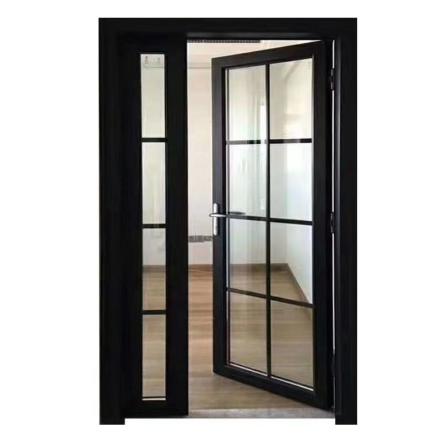 2防盗网数量：63个；总面积：约350㎡基材：25*25 304#不锈钢，中间穿Φ18圆铁；外观要求：表面喷漆处理与原有防盗网颜色与样式保持一致其他要求：含安装人工，材料参考样式：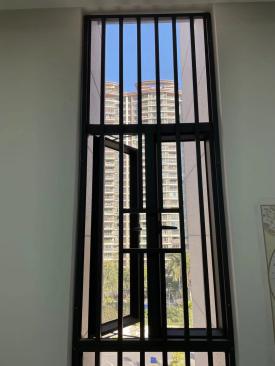 3报警器(1)结构：红外探测器(2)尺寸：82MM*50MM*40MM(3)探测范围：10M*10M(4)数量：3个(5)功能：支持自动调节灵敏度，自动温度补偿，密封式聚光道(6)其他要求：配备报警主机和液晶中文键盘，含安装人工和材料费用4不锈钢门2(1)结构：单扇门；(2)数量：1扇(3)尺寸：宽：970mm；高：2070mm；(4)基材：采用304#不锈钢制作，门中间通风；(5)材料：0.8厚304#不锈钢框架；(6)颜色：与原来铁门颜色大致相同(7)其他五金件：配备防火锁具、防火铰链、防火闭门器(8)其他要求：原有一扇铁门拆除，含安装人工和材料费用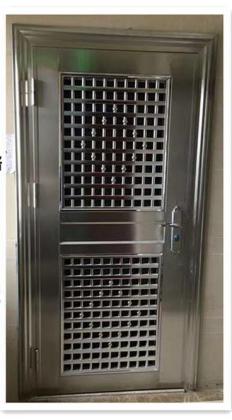 (9)参考样式：序号商务条款要求1项目控制金额¥161000.00元2报价要求(1)报价方式为广东省佛山市目的地竣工验收交付价。(2)报价中必须包含货物及零配件的购置和安装、运输保险、装卸、质保期售后服务、全额含税发票、雇员费用、合同实施过程中的应预见和不可预见费用等。（3）报价不高于项目采购预算，且不低于成本价。3项目服务地点采购人（用户）指定地点。4项目供货期合同生效后，30天内完成生产清单确认；60天内完成总体家具生产安装。5质量保证期(质保期)验收交付后连续正常使用累计满  3  年。6质保期基本要求质保期内中标（成交）人对所供货物实行包修、包换、包退、包维护保养。质保期内，在非人为因素情况下，一切维修换件保养费用和备品备件均由中标（成交）供应商免费提供。7付款方式1、合同生效后，支付合同总额的  30  %作为合同订金，供货方按进度履行合同义务后此订金抵作货款；2、项目竣工交付使用并由采购人签署验收合格确认书时支付至合同总额的 95  %；3、验收合格后正常使用满（3）个月时付合同总额的  5  %。8付款要求采购方签署验收确认书及申办每期拨款手续均可在7个工作日内完成，属于合同款是市财政局国库支付中心直接支付给中标（成交）供应商的项目，“付款”是指采购人向主管部门发出申请付款文件；收款方、出具发票方、合同乙方均必须与中标（成交）供应商名称一致。序号标准编码标准名称1.GB 24511-2009不锈钢材质国家标准2.GB 17565-2007防盗安全门通用技术条件3.GB/T 29038-2012薄壁不锈钢管道技术规范4.GA/T73机械防盗锁5.GA 374电子防盗锁6.GB/T14522-1993涂料油漆塑 7.GB 9305闭门器8.GB 12663防盗报警控制器通用技术条件15.GB-T1766-1995色漆与清漆涂层16.GB/T 1725-2007色漆、清漆不含挥发物含量的测定19.其他法定专业质检部门所检测的标准其他法定专业质检部门所检测的标准序号项目编列内容1最高限价¥161000.00元2磋商保证金本项目不收取磋商保证金。3磋商有效期磋商有效期：磋商截止时间起90天（成交供应商的磋商有效期延续到项目验收之日止）。4响应文件的数量响应文件正本一份，副本二份，及响应文件电子版一份。响应文件没有正本或副本份数不足，及没有电子版响应文件的，其磋商将被作为无效磋商处理。（1）每份响应文件必须分别固定装订成册（不得采用活页形式），并在响应文件封面上清楚地标明“正本”或“副本”字样。（2）若本项目包含多个子包，供应商应以拟磋商的单个子包为单位，分别准备响应文件，每套响应文件对应一个拟磋商的子包，并在每套响应文件的封面清楚地标明所投“包号”。（3）电子文件要求光盘或 U 盘介质，不留密码，无病毒，不压缩。除响应文件中提供的图片及相关扫描文件外，其他内容应保留EXCEL 格式或 WORD 格式可编辑文档格式文件，如供应商成交，部分内容将用于结果公告公布，电子响应文件与纸质响应文件内容不同，以盖章的纸质响应文件正本为准。 5响应文件的密封与递交1. 响应文件密封包类别：至少包含以下 2 类独立密封包：1）响应文件密封包；2）报价信封密封包。2. 响应文件密封包包含内容：响应文件正本、副本（正本与副本可分开密封，也可全部密封在一包内）；3. 报价信封密封包包含内容：1）《报价一览表》原件一份（加盖公章）；（响应文件格式如有）2）授权书原件（须加盖公章）；3）电子文档一份。注：报价信封须单独密封。4.实物样品是否需要密封： 不需要 □ 需要6响应文件签字及盖章响应文件的正本需打印或用不褪色墨水书写，并在响应文件格式有提示的地方由供应商的法定代表人或经法定代表人正式授权的代表签字及加盖单位公章。《响应文件》的【正本】及所有【副本】的封面及骑缝均须加盖供应商法人公章。响应文件由法定代表人签字的，须在响应文件中出具“法定代表人资格证明书”原件；响应文件由授权代表签字的，则须在响应文件中出具“法定代表人资格证明书”和“法定代表人授权书”原件。响应文件无法定代表人签字或签字人无法定代表人有效授权的，作为无效磋商处理。响应文件的副本可采用签字盖章后的正本的复印件。所有的复印件（包括正本中的响应资料）均应保证清晰可辨，否则不清晰内容的有效性不予被认可。7磋商小组的组成磋商小组成员共 3 人；其中：评标专家 2 人，采购人代表 1 人。8评审流程与相关事项磋商小组推荐成交候选人的数量： 3 名。9成交资格的确定成交供应商数量： 1 名。10成交服务费（招标代理费）成交服务费收费标准：本项目成交服务费由成交供应商向代理机构缴纳。本项目定额收费：¥3,000.00元。成交供应商须向采购代理机构交纳成交服务费后，凭领取人身份证复印件并加盖公章领取《成交通知书》。如采用电汇或银行转账，须同时递交招标代理服务费缴费凭证复印件并加盖公章。11验收工作及收费事项说明1.本项目的验收工作将委托代理机构组织。2.验收工作收费标准：（1）本项目的验收服务费由中标（成交）供应商支付。（2）本项目的验收服务费为：¥3,000.00元/场。注：《磋商邀请函》、《供应商须知前附表》与《供应商须知正文》互为补充、互为说明，若有不一致的，优先以《磋商邀请函》为准，其次以《供应商须知前附表》为准。注：《磋商邀请函》、《供应商须知前附表》与《供应商须知正文》互为补充、互为说明，若有不一致的，优先以《磋商邀请函》为准，其次以《供应商须知前附表》为准。注：《磋商邀请函》、《供应商须知前附表》与《供应商须知正文》互为补充、互为说明，若有不一致的，优先以《磋商邀请函》为准，其次以《供应商须知前附表》为准。序号评审内容1供应商应具备《政府采购法》第二十二条规定的条件；2供应商须是中国大陆境内合法注册的企业/独立法人，能独立承担民事责任，具有从事本项目的能力；3供应商未被列入“信用中国”网站(www.creditchina.gov.cn)“记录失信被执行人或重大税收违法案件当事人名单或政府采购严重违法失信行为”记录名单；未处于中国政府采购网(www.ccgp.gov.cn)“政府采购严重违法失信行为信息记录”中的禁止参加政府采购活动期间。（以采购代理机构于磋商截止日当天在“信用中国”网站（www.creditchina.gov.cn）及中国政府采购网(www.ccgp.gov.cn)查询结果为准，如相关失信记录已失效，供应商需提供相关证明资料）；4为采购项目提供整体设计、规范编制或者项目管理、监理、检测等服务的供应商，不得再参加该采购项目/包组的其他采购活动。（提供《承诺函》）5本项目不接受磋商联合体。序号评审内容1按照招标文件规定要求签署、盖章且投标文件有法定代表人签字或盖章（或签字人有法定代表人有效授权书）的；2磋商承诺函已提交并符合竞争性磋商文件要求的；3报价不高于采购预算/控制总额；4响应文件没有竞争性磋商文件中规定的其它无效磋商条款的；5按有关法律、法规、规章不属于磋商无效的。评审部分分值商务部分20技术部分50价格部分30评审部分得分得分计算方式技术部分得分各评委评分总和÷评委人数商务部分得分各评委评分总和÷评委人数价格部分得分按统一公式计算得分评标总得分技术部分得分＋商务部分得分＋价格部分得分注：评委评分时可打至小数后第二位，汇总计算时将按四舍五入的原则精确至小数点后两位，如9.99。注：评委评分时可打至小数后第二位，汇总计算时将按四舍五入的原则精确至小数点后两位，如9.99。技术部分（50分）技术部分（50分）技术部分（50分）技术部分（50分）评审子项评审子项分值评分标准和指引1 售后服务方案15根据投标人免费保修期内售后服务响应情况和相应时间远近进行综合评价：优（15分）售后服务体系相对完善。培训计划相对详尽，有设备巡检承诺，备品备件供应充裕，良（10分）售后服务体系相对较完善。培训计划相对合理可行，有设备巡检承诺，有备品备件供应；一般（5分）：售后服务体系较完善。培训计划相对合理可行，有设备巡检承诺，有备品备件供应；注：未提供售后服务方案的得0分。2 服务实施方案15根据响应文件中的服务实施方案（包含总体供货计划、实施办法和执行措施），是否详细全面具体、合理可行，实施办法和具体执行措施是否具有可操作性及有效性等方面进行综合评价：优：供货方案总体供货计划、供货办法和执行措施完善、制订了详细的全面具体、合理可行，供货办法和具体执行措施，具有其他可操作性及有效性等方面承诺，操作性强，得15分；中：供货方案总体供货计划、供货办法和执行措施一般完善、制订了具体、合理一般可行，供货办法和一般执行措施，具有其他可操作性及有效性等方面承诺，操作性一般强，得10分；差：供货方案总体供货计划、供货办法和执行措施不完善、制订了详细的不具体、不可行，没有其他可操作性及有效性等方面承诺，操作性不强，得5分；注：未提供供货方案的得0分。3承接本项目的优势15供应商自述承接本项目的优势：优势陈述十分详细，可行性高的，得15分；优势陈述较为详细，可行性一般的，得10分；优势陈述不够详细，可行性低的，得5分；未提供的不得分。4项目需求的理解5对本项目的理解程度，对目前存在的问题进行深入分析，对项目实施中的重点、难点和需求进行分析： 优：响应方案对项目理解深入透彻，对项目重点、难点及需求分析有充分认识，得 5 分； 良：响应方案对项目理解较为深入，对项目重点、难点及需求分析有较为充分认识，得 3 分； 中：响应方案对项目基本理解，对项目重点、难点及需求分析有基本认识，得 1 分； 差：不提供不得分。商务部分（20分）商务部分（20分）商务部分（20分）商务部分（20分）商务评审子项商务评审子项分值评分标准和指引相关业绩15根据各投标人2018年1月1日以来（以合同签订时间为准）完成同类项目的业绩情况，每提供一份业绩得5分，本项满分15分。注：投标文件中须提供有效合同复印件加盖投标人公章，否则不得分。2荣誉资质5投标人通过有效的质量管理体系认证ISO9001、环境管理体系认证ISO14001、职业健康管理体系认证OHSAS18001的，得5分，缺一项不得分；注：（以上必须提供相关证书复印件加盖投标人公章）序号情形价格扣除比例计算公式1非联合体供应商（供应商须为中小企业）对小型和微型企业产品的价格扣除 6%评审价格＝（总报价—小型和微型企业产品的价格）+小型和微型企业产品的价格×(1- 6%)序号标准编码标准名称1.GB 24511-2009不锈钢材质国家标准2.GB 17565-2007防盗安全门通用技术条件3.GB/T 29038-2012薄壁不锈钢管道技术规范4.GA/T73机械防盗锁5.GA 374电子防盗锁6.GB/T14522-1993涂料油漆塑 7.GB 9305闭门器8.GB 12663防盗报警控制器通用技术条件15.GB-T1766-1995色漆与清漆涂层16.GB/T 1725-2007色漆、清漆不含挥发物含量的测定19.其他法定专业质检部门所检测的标准其他法定专业质检部门所检测的标准甲方（盖章）：乙方（盖章）：法人代表或授权代理人：                             法人代表或授权代理人：                             地址：地址：电话：电话：传真：传真：日期：        年     月    日日期：        年     月    日开户名称：银行帐号：开 户 行：采购文件要求采购文件要求采购文件要求自查结论自查结论证明资料所在页码(见响应文件)采购文件要求采购文件要求采购文件要求通过不通过证明资料所在页码(见响应文件)资格性审查1具备《政府采购法》第二十二条规定的条件；第（）页资格性审查2供应商须是中国大陆境内合法注册的企业/独立法人，能独立承担民事责任，具有从事本项目的能力；第（）页资格性审查3供应商未被列入“信用中国”网站(www.creditchina.gov.cn)“记录失信被执行人或重大税收违法案件当事人名单或政府采购严重违法失信行为”记录名单；未处于中国政府采购网(www.ccgp.gov.cn)“政府采购严重违法失信行为信息记录”中的禁止参加政府采购活动期间。（以采购代理机构于磋商截止日当天在“信用中国”网站（www.creditchina.gov.cn）及中国政府采购网(www.ccgp.gov.cn)查询结果为准，如相关失信记录已失效，供应商需提供相关证明资料）；第（）页资格性审查4为采购项目提供整体设计、规范编制或者项目管理、监理、检测等服务的供应商，不得再参加该采购项目/包组的其他采购活动。（提供《承诺函》）第（）页资格性审查5本项目不接受联合体磋商/符合性审查1按照磋商文件规定要求签署、盖章且投标文件有法定代表人签字或盖章（或签字人有法定代表人有效授权书）的；第（）页符合性审查2磋商承诺函已提交并符合竞争性磋商文件要求的；第（）页符合性审查3报价不高于采购预算/控制总额；第（）页符合性审查4响应文件没有竞争性磋商文件中规定的其它无效磋商条款的；第（）页符合性审查5按有关法律、法规、规章不属于磋商无效的。第（）页评审内容及子项评审内容及子项满分值自评分（仅供参考）资料所在页码第（）页第（）页第（）页第（）页第（）页第（）页技术部分总分合计技术部分总分合计/评审内容及子项评审内容及子项满分值自评分（仅供参考）资料所在页码第（）页第（）页第（）页第（）页第（）页第（）页商务部分总分合计商务部分总分合计/序号法律法规或竞争性磋商文件规定的条文对应材料内容一、本项为《政府采购法》第二十二条规定的条件所对应的证明材料；《中华人民共和国政府采购法实施条例》第十七条规定:参加政府采购活动的供应商应当具备政府采购法第二十二条第一款规定的条件，提供下列材料：一、本项为《政府采购法》第二十二条规定的条件所对应的证明材料；《中华人民共和国政府采购法实施条例》第十七条规定:参加政府采购活动的供应商应当具备政府采购法第二十二条第一款规定的条件，提供下列材料：一、本项为《政府采购法》第二十二条规定的条件所对应的证明材料；《中华人民共和国政府采购法实施条例》第十七条规定:参加政府采购活动的供应商应当具备政府采购法第二十二条第一款规定的条件，提供下列材料：1法人的营业执照等证明文件；《营业执照》或《事业单位法人证书》（副本）2财务状况报告，依法缴纳税收和社会保障资金的相关材料；1、财务状况报告。提供以下材料之一即可：1）2019年任意一个季度或2020年任意一个季度的经审计的财务报告【包括“三表一注”，即资产负债表、利润表、现金流量表及其附注；由于部分财务报表的名称在财务表述中有不同，在编制文件及评审过程中应理解为同一内容的表述】；2）其基本开户银行出具的资信证明；3）财政部门认可的政府采购专业担保机构出具的磋商担保函。2财务状况报告，依法缴纳税收和社会保障资金的相关材料；2、缴纳税收的证明材料。提供以下材料：1）近六个月（自本公告发布之日起往前顺推）任意一个月缴纳税费的凭据。注：如非从事生产、经营的事业单位或依法免税的供应商则本项不需提供，但需提供有关证明或声明，格式自拟。（新成立的供应商按实际的缴纳情况递交相关证明复印件）2财务状况报告，依法缴纳税收和社会保障资金的相关材料；3、依法缴纳社会保障资金的证明材料。提供以下材料：1）近六个月（自本公告发布之日起往前顺推）任意一个月缴纳社会保险的凭据（专用收据或社会保险缴纳清单）。注：如依法不需缴纳社会保障基金的供应商则本项不需提供，但需提供有关证明或声明，格式自拟。3具备履行合同所必需的设备和专业技术能力的证明材料；《具备履行合同所必需的设备和专业技术能力的承诺》注：按响应文件格式的对应格式填写。4参加政府采购活动前3年内在经营活动中没有重大违法记录的书面声明；《参与采购活动前三年内在经营活动中没有重大违法记录的书面声明函》注：按响应文件格式的对应格式填写。二、其他证明材料或情况说明二、其他证明材料或情况说明二、其他证明材料或情况说明1供应商不得被列入失信被执行人、重大税收违法案件当事人名单及政府采购严重违法失信行为记录名单。供应商提供通过“信用中国”网站（www.creditchina.gov.cn）或中国政府采购网（www.ccgp.gov.cn）等官方网站查询的信用信息查询记录网络截图件并加盖供应商公章；提供信用信息查询记录网络截图加盖公章。2为采购项目提供整体设计、规范编制或者项目管理、监理、检测等服务的供应商，不得再参加该采购项目/包组的其他采购活动。提供承诺函。注：①以上要求提供的文件，如因地区政策已取消或变更的，则须在相应位置提交该部分的情况说明或地区政策文件复印件。是否认可以评标委员会认定为准。②以上资料内容若注明原件项目的须提供原件，否则为复印件或扫描件或网络打印页（加盖公章）。注：①以上要求提供的文件，如因地区政策已取消或变更的，则须在相应位置提交该部分的情况说明或地区政策文件复印件。是否认可以评标委员会认定为准。②以上资料内容若注明原件项目的须提供原件，否则为复印件或扫描件或网络打印页（加盖公章）。注：①以上要求提供的文件，如因地区政策已取消或变更的，则须在相应位置提交该部分的情况说明或地区政策文件复印件。是否认可以评标委员会认定为准。②以上资料内容若注明原件项目的须提供原件，否则为复印件或扫描件或网络打印页（加盖公章）。注：1.此项附《营业执照》或《事业单位法人证书》（副本）；2.证明材料为复印件或扫描件（加盖公章）；3.如企业名称已变更，应再附上工商部门出具的核准变更通知书。4.若不能附全可增加页；5.供应商附上复印件或扫描件时可覆盖虚线框。注：1.此项附：提供以下材料之一即可：1）2019年任意一个季度或2020年任意一个季度的经审计的财务报告【包括“三表一注”，即资产负债表、利润表、现金流量表及其附注；由于部分财务报表的名称在财务表述中有不同，在编制文件及评审过程中应理解为同一内容的表述】；2）其基本开户银行出具的资信证明；3）财政部门认可的政府采购专业担保机构出具的磋商担保函。注：1.此项附近六个月（自本公告发布之日起往前顺推）任意一个月缴纳税费的凭据；2.证明材料为复印件或扫描件或网络打印件（加盖公章）；3.如因地区政策已取消或变更的，则须在相应位置提交该部分的情况说明或地区政策文件复印件，是否认可以评标委员会认定为准。4.若不能附全可增加页；5.供应商附上复印件或扫描件时可覆盖虚线框。注：1.此项附近六个月（自本公告发布之日起往前顺推）任意一个月缴纳社会保险的凭据（专用收据或社会保险缴纳清单）；2.证明材料为复印件或扫描件或网络打印件（加盖公章）；3.若不能附全可增加页；4.供应商附上复印件或扫描件时可覆盖虚线框。注：1.此项附供应商认为须要提供的材料；2.证明材料为复印件或扫描件（加盖公章）；3.若不能附全可增加页；4.供应商附上复印件时可覆盖虚线框。法定代表人第二代居民身份证复印件粘贴处（正面）可选择以下方式贴上（任意一种）：1、以扫描件、电子版等方式贴在此处，再打印；2、剪下身份证复印件，粘贴在此处；3、另付页（复印件或扫描件，加盖公章）。注：粘贴时可覆盖线框。法定代表人第二代居民身份证复印件粘贴处（背面）可选择以下方式贴上（任意一种）：1、以扫描件、电子版等方式贴在此处，再打印；2、剪下身份证复印件，粘贴在此处；3、另付页（复印件或扫描件，加盖公章）。注：粘贴时可覆盖线框。公司名称：                                                           （公章）公司名称：                                                           （公章）全权代表：                        法定代表人：         （签字或签章）身份证号码：                      联系电话：                         职    务：                        联系电话：                        签字生效日期：    年    月    日全权代表第二代居民身份证复印件粘贴处（正面）可选择以下方式贴上（任意一种）：1、以扫描件、电子版等方式贴在此处，再打印；2、剪下身份证复印件，粘贴在此处；3、另付页（复印件或扫描件，加盖公章）。注：粘贴时可覆盖线框。全权代表第二代居民身份证复印件粘贴处（背面）可选择以下方式贴上（任意一种）： 1、以扫描件、电子版等方式贴在此处，再打印；2、剪下身份证复印件，粘贴在此处；3、另付页（复印件或扫描件，加盖公章）。注：粘贴时可覆盖线框。一、商务条款响应情况一、商务条款响应情况一、商务条款响应情况序号条款要求是否响应1完全理解并接受对合格供应商、合格的产品、工程和服务要求2完全理解并接受对供应商的各项须知、规约要求和责任义务3同意接受合同范本所列述的各项条款4同意按本项目要求缴付相关款项5采购文件中的全部商务条款均能完全响应6同意接受采购人发布的补充通知中各项商务要求（如有）7同意采购人以任何形式对我方提供的商务部分内容的真实性和有效性进行公开审查验证8磋商有效期接受并同意磋商文件的要求。9报价内容均涵盖报价要求之一切费用和伴随服务10完全响应磋商文件以上除外的全部商务条款（含“★”项）二、商务条款偏离情况说明（如有）：二、商务条款偏离情况说明（如有）：二、商务条款偏离情况说明（如有）：三、不同意公开的商务部分内容（如有）：三、不同意公开的商务部分内容（如有）：三、不同意公开的商务部分内容（如有）：单位名称地    址邮 编邮 编法人代表法人代表身份证号码联系电话联系电话业务联系人业务联系人身份证号码职 务职 务电    话手机传 真传 真财务联系人财务联系人身份证号码职 务职 务电    话手机传 真传 真主营业务介绍单位概况注册资本（万元）占地面积（M2）占地面积（M2）单位概况职工总数（人）建筑面积（M2）建筑面积（M2）服务机构（最接近采购人的地址）机构名称：地    址：负 责 人：服务机构性质：企业自有 /委托/ 合作代理联系电话：传    真：机构名称：地    址：负 责 人：服务机构性质：企业自有 /委托/ 合作代理联系电话：传    真：机构名称：地    址：负 责 人：服务机构性质：企业自有 /委托/ 合作代理联系电话：传    真：机构名称：地    址：负 责 人：服务机构性质：企业自有 /委托/ 合作代理联系电话：传    真：机构名称：地    址：负 责 人：服务机构性质：企业自有 /委托/ 合作代理联系电话：传    真：机构名称：地    址：负 责 人：服务机构性质：企业自有 /委托/ 合作代理联系电话：传    真：机构名称：地    址：负 责 人：服务机构性质：企业自有 /委托/ 合作代理联系电话：传    真：单位简介及机构设置本项说明（本说明文字在填表时可删除）：1.简要表述：企业性质、发展历程、组织结构及服务理念、主营业务、经营规模、技术力量、管理体系制度和监管机制等；2.若内容不够填写，可随表另附文字内容描述；3.自述内容必须充分体现企业现阶段的发展情况，体现出企业管理特有的个性化、特色化和差异化管理措施等。本项说明（本说明文字在填表时可删除）：1.简要表述：企业性质、发展历程、组织结构及服务理念、主营业务、经营规模、技术力量、管理体系制度和监管机制等；2.若内容不够填写，可随表另附文字内容描述；3.自述内容必须充分体现企业现阶段的发展情况，体现出企业管理特有的个性化、特色化和差异化管理措施等。本项说明（本说明文字在填表时可删除）：1.简要表述：企业性质、发展历程、组织结构及服务理念、主营业务、经营规模、技术力量、管理体系制度和监管机制等；2.若内容不够填写，可随表另附文字内容描述；3.自述内容必须充分体现企业现阶段的发展情况，体现出企业管理特有的个性化、特色化和差异化管理措施等。本项说明（本说明文字在填表时可删除）：1.简要表述：企业性质、发展历程、组织结构及服务理念、主营业务、经营规模、技术力量、管理体系制度和监管机制等；2.若内容不够填写，可随表另附文字内容描述；3.自述内容必须充分体现企业现阶段的发展情况，体现出企业管理特有的个性化、特色化和差异化管理措施等。本项说明（本说明文字在填表时可删除）：1.简要表述：企业性质、发展历程、组织结构及服务理念、主营业务、经营规模、技术力量、管理体系制度和监管机制等；2.若内容不够填写，可随表另附文字内容描述；3.自述内容必须充分体现企业现阶段的发展情况，体现出企业管理特有的个性化、特色化和差异化管理措施等。本项说明（本说明文字在填表时可删除）：1.简要表述：企业性质、发展历程、组织结构及服务理念、主营业务、经营规模、技术力量、管理体系制度和监管机制等；2.若内容不够填写，可随表另附文字内容描述；3.自述内容必须充分体现企业现阶段的发展情况，体现出企业管理特有的个性化、特色化和差异化管理措施等。本项说明（本说明文字在填表时可删除）：1.简要表述：企业性质、发展历程、组织结构及服务理念、主营业务、经营规模、技术力量、管理体系制度和监管机制等；2.若内容不够填写，可随表另附文字内容描述；3.自述内容必须充分体现企业现阶段的发展情况，体现出企业管理特有的个性化、特色化和差异化管理措施等。序号资质、荣誉及其他证书名称发证日期/有效期发证单位证明材料所在页码123…序号项目名称项目内容合同金额（万元）签订时间验收时间客户单位名称联系人及电话证明材料所在页码12…职责分工姓名职务/职称曾主持/参与过的同类项目经历联系电话手机证明材料所在页码序号采购文件条款描述偏离情况（正偏离/完全响应/负偏离）偏离情况说明评审子项对应序号是否响应资料所在页码范围（必填项）供应商名称磋商总报价小写：￥             磋商总报价大写：人民币                备注1、磋商报价若超过项目采购项目预算金额，其报价将视为无效；2、详细报价内容见《分项报价表》；3、如有小型、微型企业产品须在响应文件中同时提供《中小企业声明函》及其资料。一、主要项目详列一、主要项目详列一、主要项目详列一、主要项目详列一、主要项目详列一、主要项目详列一、主要项目详列一、主要项目详列序号分项名称具体内容单位数量单价合计备   注……………………合     计合     计合     计报价合计：￥                  报价合计：￥                  报价合计：￥                  报价合计：￥                  报价合计：￥                  二、其他项目详列二、其他项目详列二、其他项目详列二、其他项目详列二、其他项目详列二、其他项目详列二、其他项目详列二、其他项目详列序号分项名称具体内容单位数量单价合计说    明1.1.……1.2.……合     计合     计合     计报价合计：￥               报价合计：￥               报价合计：￥               报价合计：￥               报价合计：￥                 三、报价汇总：￥               。 （以上各合计项与报价汇总表中的对应项均一致相符）  三、报价汇总：￥               。 （以上各合计项与报价汇总表中的对应项均一致相符）  三、报价汇总：￥               。 （以上各合计项与报价汇总表中的对应项均一致相符）  三、报价汇总：￥               。 （以上各合计项与报价汇总表中的对应项均一致相符）  三、报价汇总：￥               。 （以上各合计项与报价汇总表中的对应项均一致相符）  三、报价汇总：￥               。 （以上各合计项与报价汇总表中的对应项均一致相符）  三、报价汇总：￥               。 （以上各合计项与报价汇总表中的对应项均一致相符）  三、报价汇总：￥               。 （以上各合计项与报价汇总表中的对应项均一致相符）佛山市公安局政府采购项目响 应 文 件密封内容：□ 报价信封 / □ 正本磋商响应文件 / □ 副本磋商响应文件请磋商单位根据递交文件的内容，相应在上“□”处中打“√”供 应 商：                      （盖章）采购项目编号：fsganb20210102采购项目名称：佛山市公安局网安支队办公区域加装保密安全设施在2021年  月  日  午  ：  之前不得启封递交地点：佛山市禅城区魁奇二路37号佛山市公安局110指挥调度大楼副楼114室1、声明：同意由递交磋商响应文件登记顺序的前三名供应商，将作为集中推选的代表，现场对所有磋商响应文件进行密封性检查。2、提示：供应商的授权代表必须携带本人身份证亲自递交磋商响应文件和出席磋商全程；并响应评委会的要求在规定合理时间内到达评审现场处理磋商相关事宜。